Қарағанды облысы білім басқармасының Балқаш қаласы білім бөлімінің «Әлімхан Ермеков атындағы мектеп-лицейі» коммуналдық мемлекеттік мекемесібілім саласындағы өзін-өзі бағалау материалдарыМатериалы самооценки Коммунального государственногоучреждения«Школа-лицей имени Алимхана Ермекова» отдела образования города Балхашуправления образования Карагандинской области2024СодержаниеОбщая характеристика организации образованияАнализ кадрового потенциалаКонтингент обучающихсяУчебно-методическая работа Учебно-материальные активыИнформационные ресурсы и библиотечный фондОценка знаний обучающихсяОпрос участников образовательного процесса и других респондентов SWOT - анализІ. ОБЩАЯ ХАРАКТЕРИСТИКА УЧРЕЖДЕНИЯ ОБРАЗОВАНИЯПолное наименование организации образования:Коммунальное государственное учреждение КГУ  «Школа-лицей имени Алимхана Ермекова» отдела образования города Балхаш управления образования Карагандинской области Юридический адрес: 150600, Республика Казахстан, Карагандинская область, город Балхаш, микрорайон Жидебай батыра, здание 39,электронный адрес sh17pravo@mail.ru,телефон 87103665990 Контактные данные юридического лица:Алишева Шынаргуль Амангелдиновна (сот.тел. 87053110527) приказ № 32 о назначении на должность от 09.09.1996г. (копия приказа прилагается).Справка о государственной перерегистрации юридического лица БИН 061140005483, которая дает право осуществлять деятельность в соответствии с учредительными документами в рамках законодательства Республики Казахстан (копия прилагается).Лицензия KZ46LAA00032741 от 30 октября 2022 года (приказ ГорОО) на бессрочный срок дает право осуществлять образование по программам начального, основного среднего, общего  среднего образования.- КГУ  «Школа-лицей имени Алимхана Ермекова» отдела образования города Балхаш управления образования Карагандинской области основана в 1966  году- Государственное учреждение «Общеобразовательная средняя школа №17 им.В.В.Маяковского города Балхаш» переименована в коммунальное государственное учреждение «Общеобразовательная средняя школа №17 имени В.В.Маяковского города Балхаш» государственного учреждения «Отдел образования, физической культуры и спорта города Балхаш» Постановление акимата города Балхаш №16/01 от 17.05.2012г.- Коммунальное государственное учреждение «Общеобразовательная средняя школа №17 имени В.В.Маяковского города Балхаш» государственного учреждения «Отдел образования, физической культуры и спорта города Балхаш» переименована в коммунальное государственное учреждение «Общеобразовательная средняя школа №17 имени В.В.Маяковского города Балхаш» государственного учреждения «Отдел образования города Балхаш» Постановление акимата города Балхаш №18/1 от 30.04.2015г.- Коммунальное государственное учреждение «Общеобразовательная средняя школа №17 имени В.В.Маяковского города Балхаш» государственного учреждения «Отдел образования города Балхаш» переименована в коммунальное государственное учреждение «Школа-лицей №17 имени В.В.Маяковского города Балхаш» Постановление акимата города Балхаш №31/02  от 24.08.2017г.   - Коммунальное государственное учреждение «Школа-лицей №17 имени В.В.Маяковского города Балхаш» государственного учреждения «Отдел образования города Балхаш» переименована в коммунальное государственное учреждение «Школа-лицей №17 города Балхаш» Постановление акимата города Балхаш №04/01 от 31.01.2019 года.- Коммунальное государственное учреждение «Школа-лицей №17 города Балхаш» переименована в Коммунальное государственное учреждение «Школа-лицей №17» отдела образования города Балхаш управления образования Карагандинской области Постановление акимата Карагандинской области №01/01 от 05.01.2021 года.- Коммунальное государственное учреждение ««Школа-лицей №17» отдела образования города Балхаш управления образования Карагандинской области переименована на коммунальное государственное учреждение «Школа-лицей имени Алимхана Ермекова» отдела образования города Балхаш управления образования Карагандинской области Постановление акимата Карагандинской области №06/01 от 07.12.2022г.  о переименовании некоторых организаций образования Карагандинской области. В 2023-2024 учебном году в школе обучается 1016 человека,42 классов– комплектов,2 комплекта классов предшкольной подготовки. Обучение проводится в две смены. Режим работы школы – пятидневная учебная неделя в 1-11 классах и классе предшкольной подготовки.Административный состав школы:Директор	 Алишева Ш.А.Зам. директора по УР	Джанадилова Ж.     Зам. директора УР	Попкова Е.Н.И.о.зам. директора по информатизации	Далибаев Б.А.И.о.зам. директора по ВР	Прихненко Т.Е.И.о.зам. директора по ВР	Орымбекова А.К.И.о.зам. директора по профильной работе 	Осемляк С.А.Зам. дир. по хоз.части:     	Алина С.М.Педагог-организатор НВП	Левкович А.М          Педагог-психолог	Нуракова Г.С              Социальный педагог	 Минакова И.Н.Руководители методических кафедр школы:МК «Старт»- Загороднева О.В.МК «Наука»- Подшивалова В.И.МК «Қазақ тілі»- Сыздыкова С.Р.МК «Речь»- Литвинова Ю.К.МК «Эстет»- Алтынбекова З.А.МК классных руководителей- Исакова Е.В.Справка о регистрации https://balkhash.goo.kz/files/loader/1709126641366.PDFПриказ о назначении руководителя https://balkhash.goo.kz/files/loader/1709126641366.PDFУстав школы https://balkhash.goo.kz/files/loader/1709126824492.pdfhttps://drive.google.com/drive/u/1/folders/1ubdGaAgCCOZPasKikKAe0qNTa_UR1_JrЛицензия школы https://balkhash.goo.kz/files/loader/1709090301366.pdfIІ. АНАЛИЗ КАДРОВОГО ПОТЕНЦИАЛАСоблюдение квалификационныхтребованийДеятельность школы соответствует квалификационным требованиям, предъявляемым к организациям образования.В 2023-2024 учебном году в школе работает 66 педагогов. Школа полностью укомплектована педагогическими кадрами, вакансий нет.приложение 7 https://drive.google.com/drive/u/1/folders/1a4T5_fAZyFihPU_-C4mErWBieuPS9RQ1 2021-2022 https://docs.google.com/viewer?url=https://balkhash.goo.kz/files/loader/1712293562285.pdf 2022-2023https://docs.google.com/viewer?url=https://balkhash.goo.kz/files/loader/1712293870373.pdf 2023-2024 https://docs.google.com/viewer?url=https://balkhash.goo.kz/files/loader/1712294079458.pdf  Предшкола  https://drive.google.com/drive/folders/1NoWS-7G3my7vnqwSYLupG5OxMi9ShSsm?usp=drive_linkИнформация о прохождении курсов повышения квалификацииСсылка https://balkhash.goo.kz/files/loader/1712039175344.PDF Предшкола https://drive.google.com/drive/folders/1NoWS-7G3my7vnqwSYLupG5OxMi9ShSsm?usp=drive_linkЗа три года увеличилось количество педагогов, прошедших курсы повышения квалификации педагогических работников 37% что значительно позволило повысить профессиональный уровень педагогов,активизировать работу по улучшению качества преподавания и внедренияновых подходов в обучении.Пройденные курсы в % соотношенииМетодика и технологии преподавания  - 35,4 % Обновленное содержание образование: начальные классы – 94%основная школа- 87,5 %         7. Школьные психологи – 0,5%Сведения о прохождении аттестации руководителей государственной организации образованияПерспективный план аттестации педагогических работниковДинамика квалификационного состава педагоговАттестация за 3 годаДоля педагогов высшей и первой категории, педагогов-экспертов, педагогов- исследователей24% - составляют педагоги-исследователи, 16,9 – эксперты, 29% - модераторы. Наблюдается увеличение количества педагогов исследователей и экспертов, что составляет по школе – 39% (Тарификационный список 2021-2022 https://balkhash.goo.kz/loader/load/16824 2022-2023  https://balkhash.goo.kz/loader/load/16827 2023-2024  https://balkhash.goo.kz/loader/load/16829 (Штатное расписание  2021-2022 https://balkhash.goo.kz/loader/load/16825 2022-2023 https://balkhash.goo.kz/loader/load/168262023-2024 https://balkhash.goo.kz/loader/load/16828 Предшкола https://drive.google.com/drive/folders/1GkMdxURnSdwA5q2FPnlOjMocnzFQ9B5y?usp=drive_linkСведения о педагогах-участниках победителей городских, областных и республиканских этапов конкурсов и соревнованийПедагоги школы активно работают над повышением уровня своего самообразования. Участвуют в проведении городских и областных семинаров, демонстрируя свой опыт работы. За период 2020-2021 годов 19 учителей обобщили свой опыт работы на различных уровнях.За период 2021-2022 года 24 учителя нашей школы принимали участие в городских, областных, республиканских и международных семинарах, конкурсах где делились опытом своей работы по самым актуальным вопросам в образовании.Начиная с 2021 года Ведущая школа в сотрудничестве с школами города работает над проектами по исследованию урока. Принимали участие в конкурсе по разработке урока LS в области. 27 февраля на базе ШЛ им. А. Ермекова прошла городская НПК "Исследование учителей - практиков: возможности, взаимодействия, опыт и перспективы". в рамках проекта "Ведущая школа", педагоги города  получили сборники статей и сертификаты.Сведения о педагогах-руководителей участников и победителей среди учащихся городских, областных и республиканских этапов конкурсов и соревнованийЕсть положительная динамика участников и призеров конкурсов, олимпиад, конференций различного уровня; увеличение детей, ярко проявляющих свои интеллектуальные и творческие способности; повышение качества образования и воспитания школьников, повышение социального престижа школы. Работа с успешными детьми в нашей школе ведется  целенаправленно и достаточно эффективно.- приобщение к проектной деятельности начинается с начальной школы, ученики выступают на школьных, областных конкурсах;- ученики, в том числе на государственном языке обучения, принимают активное участие в интеллектуальных международных конкурсах и добиваются результатов.- проводится школьный тур предметная олимпиада с 5-11 классы.- высокие результаты в международных, республиканских  интеллектуальных играх, творческих конкурсах и фестивалях – - поддерживается связь с ВУЗами, колледжами, путем факультативных занятий по субботам и исследовательской деятельности под руководством преподавателей  КарГУУчителя, подготовивших призёров Ссылка https://docs.google.com/viewer?url=https://balkhash.goo.kz/files/loader/1712639272236.docx Ссылка 2020-2021 https://docs.google.com/document/d/1btmiyqU2p5gKWxdgEAwHOXoUt9F6y9_u/edit2021-2022 https://docs.google.com/document/d/1KIl_61WtkwBt101AV88x6oz2Tbx0QNt5/edit2022-2023 https://docs.google.com/document/d/1sNcarJsUBL0vurULEv5hTQoK06eUJJDP/edit2023-2024 https://docs.google.com/document/d/1btmiyqU2p5gKWxdgEAwHOXoUt9F6y9_u/editКОНТИНГЕНТ УЧАЩИХСЯКоличественный состав контингента обучающихсяСведения о движении контингента обучающихсяОтток и приток учащихся объясняется сменой места жительства, перевод родителей на другую работу. За три последних учебных года контингент учащихся относительно стабиленПриложение 8 https://drive.google.com/drive/u/1/folders/1cnaE2AAmps6dpF0DHqncE_Hy53XXvHFe 2021-2022 уч.год-https://balkhash.goo.kz/files/loader/1708947444215.pdf2022-2023уч.год-https://balkhash.goo.kz/files/loader/1708947405249.pdf2023-2024уч.год-https://balkhash.goo.kz/files/loader/1708947405249.pdfПриказы по контингенту https://balkhash.goo.kz/files/loader/1712570439354.pdf https://drive.google.com/drive/u/1/folders/1cnaE2AAmps6dpF0DHqncE_Hy53XXvHFe Предшкола  https://drive.google.com/drive/folders/1rStvvPUxgy1a4-AOdKoxCy8nrmnSB5Os?usp=drive_linkIV.УЧЕБНО-МЕТОДИЧЕСКАЯ РАБОТА1-2.Наличие и соответствие рабочего учебного плана(РУП), расписание занятийПроцесс обучения и воспитания основывается на развитии личности ребѐнка, его твор-ческих способностей, самостоятельности, стремлении к самоутверждению. Принципами работы коллектива являются гуманистический характер образования, приоритет общечеловеческих ценностей, жизни и здоровья человека, любви к окружающей природе, Родине, семье.Задачи коллектива:*Формировать у учащихся умения и навыки на репродуктивном, конструктивном и творческом уровне.*Активизировать познавательную деятельность учащихся путем внедрения новых технологий, деятельности НОУ.При организации образовательного процесса в 2022-2023 учебном году школа руководствуется Законами Республики Казахстан «Об образовании», «О статусе педагога»,«О правах ребенка в Республике Казахстан» инормативными документами:Рабочий учебный план (РУП) разрабатывается школой самостоятельно на основе инструк-тивно-методического письма за текущий год,методическим рекомендациям, утвержденные приказами МОН РК, ГОСО, типовым правилам учебной программы. Необходимо наличие инвариантной и вариативной части программы, с указанием всех предметных областей и учебных предметов, строго по ТУП. Содержание предмета, формы, сроки и объем учебного времени на его изучение определены в ТУП. Инвариативная часть программы должна реализовываться только в урочнойдеятельности, вариативная часть во внеурочное время/ отдельно составляется график работы/.2023-2024 учебный годУчебный план школы включает инвариантный и вариативныйкомпонент.Учебный план определяет максимальный объѐму чебной нагрузки обучающихся, распределяет время, отводимое на освоение образовательного стандарта по классам и образовательным областям.Рабочий учебный план составлен на основе типовых учебных плановутверждены приказом МОН РК от 8 ноября 2012 года № 500 (с изменениями и дополнениями,внесенными приказом МП РК от 12 августа 2022 г. № 365 (планы с сокращением учебной нагрузки) (Ссылка РУП https://balkhash.goo.kz/files/loader/1709021268340.pdf )Предшкола https://drive.google.com/drive/folders/13cQh5IJneHt9KXJBuo7GStq3K_IyMWDW?usp=drive_link Циклограммы https://drive.google.com/drive/folders/12dmUJCOOp3LX9_oMYmGZ9QUn_dHwgMAw?usp=drive_linkВ 2023-2024  учебном году организация начального образования в общеобразовательных школах республики осуществляется по «Государственному общеобязательному стандарту начального образования» (далее – Стандарт) согласно приложению 2 к приказу Министра просвещения Республики Казахстан от 3 августа 2022 года № 348 ««Об утверждении государственных общеобязательных стандартов дошкольного воспитания и обучения, начального, основного среднего и общего среднего, технического и профессионального, после среднего образования». Целью начального образования является создание образовательного пространства, благоприятного для гармоничного становления и развития личности обучающегося, владеющего основами следующих широкомасштабных навыков: -умение применять знания функционально и творчески; -критическое мышление; -умение проводить исследовательские работы; -уметь применять информационно-коммуникационные технологии; -овладение различными способами коммуникации, в том числе языковыми навыками; -навыки работы в группе и индивидуально. Предмет «Художественный труд» разделен на два предмета: «Трудовое обучение» и «Изобразительное искусство», которые определены как самостоятельные учебные предметы только для 1-х классов. Содержание образовательной области «Технология и искусство» реализуется в учебных предметах: «Музыка», «Трудовое обучение» и «Изобразительное искусство». В соответствии с приказом МОН РК от 30 октября 2018 года №595 «Об утверждении Типовых правил деятельности организаций образования соответствующего вида» в организациях образования решением педагогического совета осуществляется организация учебно-воспитательного процесса путем выбора одного из этих учебных планов. В 2023-2024 учебном году организация учебно-воспитательного процесса начального образования в общеобразовательных школах республики реализуется в соответствии с внесёнными дополнениями в приказ МОН РК от 3 апреля 2013 года №115 «Об утверждении типовых учебных программ по общеобразовательным предметам, курсам по выбору и факультативам для общеобразовательных организаций». Образовательный процесс в 5-9-х классах инвариантного компонента будет осуществляться на основе нормативных документов-«Об утверждении государственных общеобязательных стандартов дошкольного воспитания и обучения, начального, основного среднего и общего среднего, технического и профессионального, послесреднего образования» (далее – ГОСО) (приказ Министра просвещения Республики Казахстан от 3 августа 2022 года № 348);  -«Об утверждении типовых учебных планов начального, основного среднего,общегосреднегообразованияРеспубликиКазахстан»(приказМОНРК от 8 ноября 2012 года № 500); Приказ Министра просвещения Республики Казахстан от 30 сентября 2022 года № 412.  О внесении изменений в приказ Министра образования и науки Республики Казахстан от 8 ноября 2012 года № 500 «Об утверждении типовых учебных планов начального, основного среднего, общего среднего образования Республики Казахстан».Содержание учебного курса «Основы безопасности жизнедеятельности» в 5–9 классах реализуется в рамках учебного курса «Физическая культура» с годовой учебной нагрузкой по 15 часов педагогами физической культурыВариативный компонент содержит следующие направления      Курс «Глобальные компетенции» в 5-9 классах  направлен на формирование конкурентоспособной личности, обладающей компетенциями глобальной гражданственности, понимания взаимосвязанности и взаимозависимости местных и глобальных проблем, вопросов межкультурного взаимодействия, критического анализа и оценивания различных точек зрения и мировоззрений, навыков создания оригинальных знаний и идей.Содержание курса предполагает развитие навыков исследованияи поиска необходимой актуальной информации, критического осмысления и рефлексии, коммуникативных компетенций.Обозначенные цели и задачи курса предусматривают преемственность и взаимосвязь с содержанием среднего образования, расширяют воспитательный контент как неотъемлемую составляющую процесса обучения.Объем учебной нагрузки Типовой учебной программы курса «Глобальные компетенции» составляет в: 5-8 классах – 0,5 часа (один раз в две недели), 8 часов в учебном году. Курс с нагрузкой 0, 5 часов проводится 1 раз в две недели.  В 5-8 классах курс включает пятьюнитов:«Добропорядочность и этика», «Гражданственность и патриотизм», «Медиаграмотность и финансовая грамотность», «Безопасность жизнедеятельности», «Экологическая культура».В 9-х классах–1час в неделю, 34 часа, включает шесть юнитов:«Добропорядочность и этика»,«Гражданственность и патриотизм»,  «Медиаграмотность и финансовая грамотность»,«Безопасность жизнедеятельности», «Экологическая культура»,  «Светскость и религиоведение».Вариативный компонент    для лицейских классов  5 «А»,5 «Г»,6 «А», 7 «А»,7 «Б»,8 «А»,9 «А».  Предметы по выбору в 7 «А»,7 «Б»,8«А», 9«А» по 3 часа в каждом классе следующие предметыЭлективный  курс «Юный спасатель» в 9 классе Физическая культура: спортивные игры в 7 «А»,7 «Б»,8«А», 9«А» по 1часу на углубленное изучение конкретной спортивной игры Лицейский компонент в 5-9 классахОбразовательный процесс в 10-11 классах Главной особенностью обучения в 10-11 классах является ориентация обучающегося на четкую профилизацию и выбор учебных предметов стандартного и углубленного уровней в соответствии с его будущими профессиональными потребностями и возможным выбором будущей специальности.В 10-11 классах работа строится  по «Об утверждении типовых учебных планов начального, основного среднего,общегосреднегообразованияРеспубликиКазахстан»(приказМОНРК от 8 ноября 2012 года № 500) приложение 88  к приказу Министра просвещения РК ,  приказ 412  МП РК  от 30.09.2022 приложение 21  к приказу Министра просвещения РК )Вариативный компонент«Глобальные компетенции» для 10 классе уровня общего среднего образованияПрограмма содержания учебного курса включает пять разделов, разработанных с учетом возрастных особенностей и интересов обучающихся.Курс«Глобальные компетенции» для11класса включает два юнита«Основы бизнеса и предпринимательства» и «Финансовая грамотность».В 10-11 классах содержание курса «Глобальные компетенции» позволит обеспечить системный процесс формирования у обучающихся навыков относительнопредметнойсферы(hardskills),навыковсоциализации(softskills), навыков самообразования и непрерывного образования (self skills).Вариативный компонент в10А; 10Б классах Элективный курс  в 11А классе 1 час «География человеческой деятельности: экономика, культура, политика» Актуальность курса заключается вформировании мотивации к целенаправленной познавательной деятельности вобласти географии, саморазвитию, а также личностному и профессиональномусамоопределению учащихся.Ссылка  https://balkhash.goo.kz/files/loader/1712297941209.pdf Предшкола https://drive.google.com/drive/folders/1M8pdhCj3vQXhKmbrl7Nw8JzQgIcqfE2n?usp=drive_link Обучающиеся  с особыми образовательными потребностями КГУ «Школа–лицей имени Алимхана Ермекова» отдела образования города Балхаш управления образования Карагандинской области реализуя принципы инклюзивного образования, обеспечивает создание специальных условий для получения образования, коррекции нарушения и адаптации лиц с особыми образовательными потребностями. В школе - лицее в 2023-2024 учебном году, на основании справок  ВКК и по рекомендации психолого-медико-педагогической консультации открыто  семь  инклюзивных классов 1Б, 1 В, 2А,2В,3Г,3Д, 5В. В этих классах дети с особыми образовательными потребностями могут обучаться по общеобразовательной учебной программе. ООП https://drive.google.com/drive/u/1/folders/1Oq_QhqZjKuwPqKMGC9IJrwOnFQlP9aZCДокументы по индивидуальному обучениюСсылка https://drive.google.com/drive/u/1/folders/1Ur7MdI5DBX1KpyziFFGmtZJ1qvPzrSGxhttps://balkhash.goo.kz/files/loader/1712569547235.pdf В процессе планирования преподавания учитель – предметник вносил коррективы в свою деятельность и в деятельность ученика, учитывая индивидуальные особенности отдельного ученикаГрафик СОР и СОЧ https://drive.google.com/drive/u/1/folders/12nfplJoqBKnVE7WYQOIvgy6SG-acuACV2022-2023учебный годУчебный план школы включает инвариантный и вариативный компонент.Учебный план определяет максимальный объѐм учебной нагрузки обучающихся, распределяет время, отводимое на освоение образовательного стандарта по классам и образовательным областям.Рабочий учебный план составлен на основе типовых учебных планов утвержденных приказом МОН РК от 8 ноября 2012 года № 500 (с изменениями и дополнениями,внесенными приказом МП РК от 12 августа 2022 г. № 365 (планы с сокращением учебной нагрузки).(Ссылка РУП 2022-2023 уч.годhttps://balkhash.goo.kz/files/loader/1709021172261.pdf) В 2022-2023 учебном году в вариативный компонент Типового учебного плана включен курс «Глобальные компетенции»в 5-11 классах. Курс направлен на формирование конкуренто- способной личности, обладающей компетенциями глобальной гражданственности, понимания взаимосвязанности и взаимозависимости местных и глобальных проблем, вопросов межкуль- турного взаимодействия, критического анализа и оценивания различных точек зрения и миро- воззрений, навыков создания оригинальных знаний и идей.Объем учебной нагрузки Типовой учебной программы курса «Глобальные компетенции» составляет в: • 5-8 классах – 0,5 часа (один раз в две недели), 18 часов в учебном году• 9 классе – 1 час в неделю, 36 часов в учебном году. Курс с нагрузкой 0,5 часов проводится 1 раз в две недели. В 5-8 классах курс включает пять юнитов: «Добропорядочность и этика», «Гражданственность и патриотизм», «Медиаграмотность и финансовая грамотность», «Безопасность  жизнедеятельности», «Экологическая культура» , в 9 классе дополнительно включен юни т«Светскость и религиоведение».В 5-9 классах 3раза в неделю изучается иностранный язык -английский. Казахский язык и литература 4 часа в неделю.10 и 11 класс обучаются по естественно-математическому направлению по программе обновленного содержания образования. РУП составлен согласно ТУПу (обновленного содержания) общего среднего образования естественно-математического направления с русским языком обучения (Приложение 88 к приказу Министра образования и науки Республики Казахстан от 8 ноября 2012 года №500 с изменениями от 12.08.2022 г. №365), в котором имеются все предметы, необходимые для под- готовки к экзаменам, сдаче ЕНТ с целью дальнейшего поступления в ВУЗы и ТиПО.Курс «Глобальные компетенции» в 10 классе включает пять разделов: «Глобальные компетенции», «Изучение некоторых вопросов местного глобального и культурного значения»,«Понимание и уважение различных мировоззрений и точек зрения», «Участие в открытом и эффективном взаимодействии между культурами», «Содействие коллективному благополучию и устойчивому развитию».Курс «Глобальные компетенции» для 11класса включаетдва юнита «Основы бизнеса и предпринимательства» и «Финансовая грамотность». В 10-11 классах изучается иностранный язык - английский.Ссылка https://balkhash.goo.kz/files/loader/1712297855396.pdf https://drive.google.com/drive/u/1/folders/16wk4i602m1YZA1iMm1mbKpCZXIbbS_bE Согласно приказа №399 от 16 сентября 2022 года "Об утверждении типовых учебных про- грамм по общеобразовательным предметам и курсам по выбору уровней начального, основного среднего и общего среднего образования" в КТП внесены изменения с 8 ноября 2022г. В приказе №399 от 16 сентября 2022г. внесены изменения по следующим предметам:Казахский язык и литература /2кл./- в 3 разделах изменены ЦО; 5кл.- в 7 разделах добавлены ЦО; 7кл. – в 4 разделах изменены ЦО; Русский язык 5кл. – в 1 разделе изменены 3 ЦО, добавлена 1 ЦО; Математика /1-4кл./- изменены и добавлены ЦО; Естествознание /2,4кл./- изменены и добавлены ЦО; Художественный труд /нач.кл./- изменены и добавлены ЦО Художественный труд /5,7,9/- изменены и добавлены ЦО; ИЗО /1кл./- изменены и добавлены ЦО: Химия /10кл./ - исключены некоторые разделы и темы, исключены цели обучения /ЦО/, добавлены новые; 11кл. – в основном добавлены новые цели обучения, изменены количество лабораторных и практических работ; Естествознание /5,6кл./ - изменены некоторые темы.Биология и География /10,11кл./- изменены ЦО.; История Казахстана 9-11кл. – исключены темы в разделах, изменены и добавлены ЦО Всемирная история /10,11кл./ - исключение тем в разделах, изменение и добавление ЦО Основы права /10,11кл./ - изменение и добавление ЦОЦифровая грамотность /1кл./ - изменение в 1 разделе и ЦО; Информатика 7кл. – добавлены ЦО; Физика /10,11кл./ - изменены количество лабораторных и практических работ, исключены  ЦО.  Внесены изменения в КТП по общеобразовательным предметам, согласно приказа №467 от 21 ноября 2022г. и курсам по выбору /№412 от 30.09.2022г./В приказе №467 от 21 ноября 2022г. внесены изменения по следующим предметам:Химия /7кл./ - исключены и добавлены цели обучения в 3 разделах; в 8 кл. – добавлена 1 ЦО/8.4.2.11/ в разделе «Формулы веществ и уравнения хим. реакций»; Основы права /11кл./ - изменение ЦО; Все изменения по учебной программе внесены в КТП. График СОР и СОЧ https://drive.google.com/drive/u/1/folders/1khJs5JVAb-N7kAY49uwG8xr6phsGtp102021-2022 учебный годРабочий учебный план составлен в согласно инструктивно-методического письма на 2021- 2022 у.г., а также Методическими рекомендациями, утвержденными приказом Министра образования и науки Республики Казахстан от 13 августа 2020 года № 345 «Об утверждении Методических рекомендаций по осуществлению учебного процесса в организацияхобразования в период ограничительных мер, связанных с распространением коронавирусной инфекции».(Ссылка РУП 2021-2022 уч.год https://balkhash.goo.kz/files/loader/1709021099347.pdf )Учебный план 1-4 классов составлен на основе базисного плана, включает инвариантную часть. В начальной школе закладываются основы знаний, умений, навыков, компетенций, определяемых индивидуальными особенностями развития детей и состояния здоровья.Объем максимальной нагрузки:1класс-22,5ч.    2класс-24ч.   3класс-27ч.   4класс-28ч.В 2021-22 у.г. в 1 классе изучается предмет «Букварь», объем учебной нагрузки составляет 6 часовв неделю. Недельная нагрузка предмета «Казахский язык» в1 классесоставляет 2 часа, во 2,3 классах – 3 часа, в 4 – 4 часа.В 1классе со второго полугодия вводится предмет «Цифровая грамотность»–1 час, во 2 классе предмет «Цифровая грамотность будет вестись с сентября 2022 года».ОБЖ в 1-4 классах реализуется в рамках учебного курса познание мира: 1-3 кл.- 6ч.; 4кл.- 10ч. В 5-9 классах ОБЖ преподается в рамках учебного курса физическая культура -15ч.ПДД ведется за счет классных часов:1-4кл.- по 6ч.; 5-8кл.-по 10ч. Иностранный язык –английский язык.  Вариативный компонент в начальных классах вестись не будет, согласно приказу №415.Ссылка https://balkhash.goo.kz/files/loader/1712297760459.pdf https://drive.google.com/drive/u/1/folders/16wk4i602m1YZA1iMm1mbKpCZXIbbS_bEУчебный план для 5-9 классов составлен на основе ТУП /№ 415/ основного среднего образо- вания в школах с русским языком обучения. В план включены все предметы общеобразовательной школы. Иностранный язык – английский язык.Структура РУПа представлена двумя компонентами:  -инвариативный; -вариативный.Объем учебной нагрузкиТиповой учебной программы курса «Глобальные компетенции» составляет в: • 5-8 классах – 0,5 часа (один раз в две недели), 18 часов в учебном году• 9 классе – 1 час в неделю, 36 часов в учебном годуГрафик СОР и СОЧ https://drive.google.com/drive/u/1/folders/1Tp9oy6FkfNiVwo0InYOKrNOm_RZPb5H_КГУ Школа-лицей № 17 в 2021-2022 учебном году реализует общеобразовательные учебные программы, обеспечивающие образование, направленное на углубленное освоение предметов естественно-математического направления.  В связи  с поставленными целями в Типовых правилах деятельности видов специализированных школ, утвержденных приказом МОН РК №289 от 19 июля 2013 года, в редакции приказа Министра образования  и науки РК от 30.07.2019 № 375  глава 3 ,п. 58  на организацию дополнительных курсов по выбору учащихся из расчета 4 часа на каждый класс, а также 0,25 ставок, на каждый класс для организации для оплаты отдельных курсов на договорной основе со специалистами высшей квалификации из расчета 1500 часов в год.На основании этого в КГУ «Школа –лицей №17 города Балхаш» один раз в месяц будут вестись занятия на договорной основе с преподавателями КарГУ им. Букетова по предметам естественно-математического направления.В классах   5 «А», 5 «Б», 6 «А», 7 «А», 8 «А», 8 «Б», 9 «А» предусмотрены по 4 часа лицейского компонента   Ссылка (https://balkhash.goo.kz/files/loader/1711528229431.pdf )https://drive.google.com/drive/u/1/folders/16wk4i602m1YZA1iMm1mbKpCZXIbbS_bEОбучающиеся  с особыми образовательными потребностями «КГУ «Школа-лицей №17» отдела образования города Балхаш управления образования Карагандинской области реализуя принципы инклюзивного образования, обеспечивает создание специальных условий для получения образования, коррекции нарушения и адаптации лиц с особыми образовательными потребностями. В школе - лицее в 2021-2022 учебном году, на основании справок  ВКК и по рекомендации психолого-медико-педагогической консультации открыты класса  1«Д», 3 «Б», 7 «Б», 8«Г», 9 «Б». В этих классах дети с особыми образовательными потребностями могут обучаться по общеобразовательной учебной программе. В процессе планирования преподавания учитель – предметник вносил коррективы в свою деятельность и в деятельность ученика, учитывая индивидуальные особенности отдельного ученика.Расписание уроковРасписание уроков составлено на основе рабочего учебного плана, утвержденного директором школы и согласовано председателем попечительского совета, требованиями СанПин (№ 611 от 16.08.2017г. с изменнениями и дополнениями № от 05.08.2021г.), исходя из базовых возможностей школы. Расписание уроков в школе преследует цель оптимизации условий обучения обучающихся и создания комфортных условий для всех участников образовательного процесса. Расписание уроков утверждено директором школы и согласовано Председателем Родительского комитета. Ссылка 2021-2022уч.год https://balkhash.goo.kz/loader/load/17234 Ссылка 2022-2023уч.год https://balkhash.goo.kz/loader/load/17235  Ссылка 2023-2024уч.год https://balkhash.goo.kz/loader/load/17236  Реализация воспитательной работы, направленной на решение вопросов познания и освоения обучающимися субъективно новых знаний, на изучение национальных традиций, культуры и привитие общечеловеческих ценностей проводится на основе нормативно-правовой базы.Концептуальных основ воспитания, утвержденный приказом Министра образования и науки Республики Казахстан от 22 апреля 2015 года № 227. В условиях реализации патриотического акта «Мәнгілік Ел», программы «Рухани жаңғыру», статьи «Семь граней Великой степи», «Балалар жылы» и общешкольногоплана воспита- тельной работына основе личностно – ориентированного подхода к воспитанию – опоры на лучшее в человеке. Воспитательная работа в 2022-2023 учебном году реализуется в рамках Концептуальных основ воспитания личности, базовой идеей которого признается национальный образ гармонично развитого человека, воплощенный в духовном наследии Абая«Толық адам».Воспитательная работа проводится комплексно, с учѐтом всех заинтересованных сторон:семьи, Попечительского совета, Школьного парламента, Совета отцов, Совета матерей, Совета старейшин, «ЖасҰлан», «Жас қыран», «Жас сарбаз», отряда «Юные помощники полиции» КГКП «Дворец школьников» В школе работает историко-краеведческий музей, основанныйв1995году. Организация разнообразных форм внеурочной деятельностиШкола матерей 2021-2022 у.г. https://drive.google.com/file/d/1iMM3C_Hl_KYNwUx99fb1pPnQNDBRA1-w/view?usp=drive_link2022-2023 у.г. https://drive.google.com/file/d/1cwQBvSNGuNN_nm1sJmC4mUfM_Sja1gNL/view?usp=drive_link2023-2024 у.г. https://drive.google.com/file/d/1l0mi0Kf3bUq1J4DGvahPw9uk_s1vglEI/view?usp=drive_linkВоспитание казахстанского патриотизма и гражданственности, правовое воспитание проводилось с целью формирования патриота и гражданина, политической, правовой и анти- коррупционной культуры личности, правосознание детей и молодѐжи, их готовности противо- стоять проявлениям жестокости и насилию в детской и молодѐжной среде.В рамках программы «Болашаққа бағдар: «Рухани жаңғыру» проведены мероприятия через различные формы и методы воспитательной работы: внеурочную деятельность, дополни- тельное образование, проведение уроков Мужества, дебатного клуба, патриотических акций,в том числе призывающих к нетерпимости к коррупции, научные проекты «История одного экспоната»в рамках школьного музея, встречи с ветеранами труда, правоохранительных органов, развитие детских проектов и движений.Патриотическое воспитание осуществляется преподавателем НВиТП через такие меро- приятия как: месячник «Патриот», «Вахта памяти», мероприятия, посвящѐнные Афганской войне, «Уроки мужества», акция «Память», посвящѐнная героям-землякам Великой Отече- ственной войны. В курсе классных часов используется видеоролики, фильмы и презентации. Проводились тематические общешкольные линейки «День Национальной гвардии Республики Казахстан», «27 января –снятия блокадыЛенинграда», «2 февраля –разгром фашистских войск под Сталинградом», «7 мая – день Батыра», «9 мая – день Победы в ВОВ» и т.д.Библиотекарь школы на государственные праздники, юбилейные даты готовит тематические выставки. Классные руководители 1-11 классов проводят открытые внеклассные меро- приятия. К Независимости РК в школе прошѐл марафон традиций и обычай казахского народа.В школе организована деятельность добровольного школьного клуба «АдалҰрпақ», целью которого является создание условий для становления и развития высоконравственного, от- ветственного, инициативного и социально компетентного гражданина и патриота. Проведены классные часы «Мы против коррупции» - 5-8 классы, дискуссионный практикум «Основы об- щественного порядка» - 8-11 классы, выставка рисунков «Образ честного и неподкупного тру- да» - 1-4 классы, создание и раздача листовок «Вместе с «Адал Ұрпақ» и слѐт клуба «Адал Ұрпақ» «Честное поколение – будущее страны».Проводился месячник «Безопасность».Адал Ұрпақ 2021-20122 у.г. https://drive.google.com/file/d/1pOc_uVCaiNgfV0HG2okWcL8SBzWqfZ1w/view?usp=drive_link2022-2023 у.г. https://drive.google.com/file/d/1UixteaixmAx5uEj8cXDqE0yBeH2_7MGF/view?usp=drive_link2023-2024 у.г. https://drive.google.com/file/d/1OIb4wHavPzw9tIWM6thKpDKjudVeS4dK/view?usp=drive_linkПри применении и пропаганде государственной символики Республики Казахстан в школе: Соблюдается одноуровневое расположение государственных символов, а также их очеред- ность: Флаг, Герб, Гимн в кабинетах казахского языка, начальной военной подготовки, истории.На 2 этаже школы имеется уголок государственной символики, который размещен специально отведенном месте, который был обновлен в 2018 году (следующие года поэтапно по необходимости)При проведении торжественных мероприятий в Дни государственных праздников,знамена- тельных дат обязательно используются Государственные символы Республики Казахстан.В Дни государственных праздников, знаменательных дат в начале торжественного мероприя- тия и по его завершению всеми участниками, стоя, исполняется Государственный Гимн Республики Казахстан.Еженедельно рабочая линейка начинается с исполнения Гимна РК.В школе работает краеведческий музей «Кайнар», на базе которого проводятся уроки мира и мужества. Направление работы музея - это изучение истории города, школы, сбор этнографического материала, проведение экскурсий. Экспонаты музея – это предметы быта, которые имеют уже более 100-летнюю историю и являются гордостью музея. Все экспонаты музея имеют историческую ценность. Руководитель музея: Смирнова Н.Н.Экспонаты музея часто используются в научных проектах, внеклассных мероприятияхи вы- ставках. Классные руководители и учителя-предметники проводят уроки в музее и экскурсии.Духовно-нравственное воспитание проводилось с целью формирование глубокого понимания ценностных основ "Рухани жаңғыру" о возрождении духовно-нравственных и этических принципов личности, ее моральных качеств и установок, согласующихся с общечеловеческими ценностями, нормами и традициями жизни казахстанского общества, в том числе через реализацию проектов "ҚҰНДЫЛЫҚТАРҒА НЕГІЗДЕЛГЕН БІЛІМ БЕРУ", "ҚОҒАМҒА ҚЫЗМЕТ".Гражданин Отечества начинается с гражданина ШКОЛЫ. Одним из основных направлений воспитательной системы школы является проблема становления гражданской позиции личности в условиях детского самоуправления (Школьный Парламент, Жас Ұлан, Жас Қыран). В школьном Парламенте восемь фракций. В каждой фракции есть лидер и тьютер. Формирование активности учащихся, их оптимальное включение в процесс совместной творческой деятельности происходит через деятельность различныхмероприятий, связанных со взрослой жизнью. (предвыборная кампания, выборы Президента школьного парламента, день самоуправления, поздравления с днѐм рождения, помощь одиноким пенсионерам, поздравления шефов с профессиональными праздникамии т.д.).Ежегодно на пост Президента школьного парламента балатируются от 2 до 4 кондидатов. В этом году победу одержал Маканалин П. ученик 9 класса, набрав наибольшее количество голосов избирателей коллектива школы.В своей деятельности по гражданскомувоспитанию педагогический коллектив делает упор на развитие и воспитание нравственных качеств личности.С учѐтом поставленных задач и приоритетных ценностей определены направления и формы работы с учащимися во внеурочное время, адекватные условиям школы, в основе которых заложены принципы педагогической целесообразности и дифференциации.К отбору содержания гражданского образования мы подошли, учитывая образовательные запросы учащихся и родителей, ибо нельзя ценить, уважать, развивать то, чего не знаешь. А также с учѐтом потребностиобщества вгражданине – глубоко нравственном человеке. Данное направление реализуется на основе плана по нравственному воспитанию.Национальное воспитание проводилось с целью ориентации личности на общечеловеческие и национальные ценности, уважение к родному и государственному языкам, культуреКазахского народа,этносов и этнических групп Республики Казахстан.Традиционно в школе от- мечаются все национальные праздники и юбилейные даты.Семейное воспитание проводилось с целью просвещение родителей, повышение их психо- лого-педагогической компетентности и ответственности за воспитание детей. Задача школы усилить роль семьи в воспитании детей, активнее привлекая родителей к организации образовательного процесса школы, в частности к совместной деятельности.В школе организован «Совет отцов»,«Совет матерей»Проводятся следующие мероприятия с папами, мамами:«День знаний»-торжественная линейка, посвящѐнная 1сентября;День Семьи (конкурс рисунков и фотогазет, литературно-поэтический вечер «Всѐ начинается с семьи», родительская конференция «Стань примером своему ребѐнку», весѐлые старты.Общешкольные родительские собрания /2-3 раза в год/, родительские лектории, тренинги, встречи за круглым столом. Мероприятие для учащихся 0-11 классов: «Наедине с осенью». Поздравительная программа, посвященная Дню Учителя: «Вам, дорогие Учителя!». Это традиционное мероприятие, его готовят учащиеся 11 класса.День Мудрого человека /обязательно каждому пенсионеру мы готовим поздравительную и пригласительную на концерт и чаепитие, ШП проводит фотовыставку «Менін ата әжем», поздравительные открытки/Беседы по классам на здоровьесберегающие темы.Акция против курения и употребления спиртных напитков.Мероприятия по ПДД; Концерты для населения/на все государственные праздники/Новогодние утренники,вечера,КВН; Вечер,посвящѐнный выводу войск из АфганистанаКонцерт для населения и утренники, посвящѐнные 8 Марта;Праздник Наурыз; Месячник по охране птиц; Военно-патриотическиймесячник«Патриот»;Предметные недели; Фестиваль военной песни; Митинг,посвящѐнный Дню ПобедыТрадиционный вечер для учащихся 11класса; Выпуск банера «ЖАСТҮЛЕКТЕР»Торжественная линейка «Последний звонок»День защиты детей.Трудовое, экономическое и экологическое воспитание проводилось с целью формирова- ния осознанного отношения к профессиональному самоопределению, развитие экономического мышления и экологической культуры личности.Школьным Парламентом проведены мероприятия экологического направления: субботники«Чистый город–чистая совесть», акции: «Кормушка», «Скворечник», «Моѐ именное дерево».В рамках профориентационной работы проводились ежегодные встречи с выпускниками школы, большое внеклассное мероприятие прошло с приглашением выпускников школ, работающих в сфере здравоохранения «Медицинский работник». Ещѐ одно большое мероприятие с приглашением жителей города и выпускников школ «Успешный человек». Психологическая служба работает по выявлению способностей учащихся для дальнейшего выбора будущей профессии, районные и областные олимпиады по общеобразовательным предметам, участие в интеллектуальных марафонах, проведение родительских собраний и педагогические советы по формированию профессио- нальной ориентации обучающихся. Неделя естественного цикла.Договор о сотрудничестве по профориентационной работе https://drive.google.com/drive/u/1/folders/1ubdGaAgCCOZPasKikKAe0qNTa_UR1_JrДоговор на проведение профессиональной практикиhttps://drive.google.com/drive/u/1/folders/1BoTFWTUqrpPR8QjgYrYdWFIeoDSlhK2Fhttps://drive.google.com/drive/u/1/folders/1BoTFWTUqrpPR8QjgYrYdWFIeoDSlhK2FСписок практикантов КГКП «БГТК им.А.Мусина»https://drive.google.com/drive/u/1/folders/1BoTFWTUqrpPR8QjgYrYdWFIeoDSlhK2FИнтеллектуальное воспитание, воспитание информационной культуры проводилось с целью формирования мотивационного пространства, обеспечивающего развитие интеллекту- альных возможностей, лидерских качеств и одаренности каждой личности, а также информационной культуры. Декада языков, месячник «Безопасный школьный автобус», предметные недели, циклмеро- приятий «Рухани жаңғыру», «Международный день детской книги». В рамках проекта «Читающая школа» проводится «Час чтения». Оформлены уголки чтения «Время читать», библиотечные уроки, тематические выставки, действует книжная выставка «Буккроссинг».Призѐры городского и участники областного конкурса "Самая читающая семья" и т.д.Поликультурное и художественно-эстетическое воспитание проводилось с целью форми- рования общекультурных навыков поведения, развитие готовности личности к восприятию, освоению, оценке эстетических объектов в искусстве и действительности, создание в организа- циях образования поликультурной среды, в том числе через реализацию общенационального культурно-образовательного проекта "Дебатное движение школьников "Ұшқыр ой алаңы". В школе организован дебатный клуб «Мұрагер». В клубе 14 учащихся, руководитель: Муканова Д. Ж.  Два раза в неделю проводятся тематические игры. Проводились внеклассные мероприятия в рамках Года детей, закрытие городского этноаула «Атамекен». Городской конкурс чтецов среди учащихся 6-8 классов ко Дню Республики Ледовских Василиса (8А класс) заняла 2 место, также Ваннер Милана(7В класс) была отмечена номинацией «Зрительская симпатия». Прошел областной фестиваль, посвященный 100 - летию Музафара Алимбаева «Музафар Алимбаев - классик детской литературы». В нашей школе-лицее учитель казахского языка и литературы Муканова Д. Ж. провела открытый урок с учащимися 11 класса на тему "Ораторское искусство".Городской конкурс рисунков среди учащихся школ города 8-10 лет и 10-12 лет. Призовые места: 1 место Цой Милана, 2 место Абакумова Софья.Уровень воспитанности учащихся КГУ «Школа-лицей им.А.Ермекова» 2021-2022 уч.год1-4 классы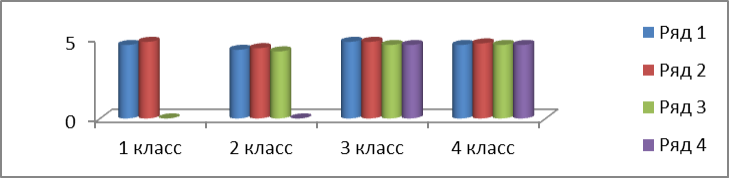 5-7классы8-11классы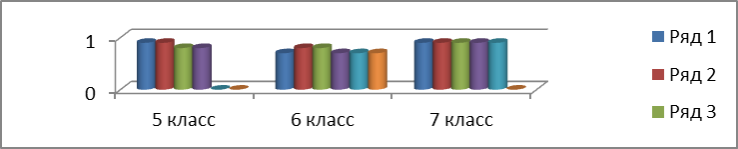 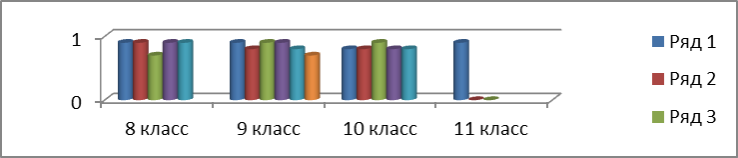 Физическое воспитание, здоровый образ жизни проводилось с целью создания простран- ства для успешного формирования навыков здорового образа жизни, сохранения физического и психологического здоровья, умения определять факторы,наносящиевред здоровью. Сохранение и укрепление здоровья учащихся –одно изприоритетных направлений развития школы. Механизм реализации осуществляется через: занятия, уроки физической культуры, учебные предметы, дополнительное образование, спортивные секции и кружки, информационно-просветительских беседы, фестивали здоровья, спартакиады, разработка и распространение информационно-пропагандистских материалов; организацию «Служб доверия».Для формирования безопасной образовательной среды в школе действует Психологическая служба и школьная служба примирения, деятельность которых направленана социализацию личности ребѐнка и создание условий для сохранения психологического здоровья участников образовательного процесса.План ВР 2021-2022 у.г.https://drive.google.com/file/d/16K0zJ_ATHY6RJkSrcqw7_KyOhf8NxGNO/view?usp=drive_linkПлан ВР 2022-2023 у.г. https://drive.google.com/file/d/1dGc92VLHMH8b8nf2d44zEolorXpRHgY4/view?usp=drive_linkПлан 2023-2024 у.г. https://drive.google.com/file/d/1wdt3kkN61oFSZeWHouoXrUO3Il3oltQP/view?usp=drive_linkРасписание на 2021-2022 у.г.https://drive.google.com/file/d/1hBA08wWGVlH9IOBfxbz8Q0_QFzS6rX5K/view?usp=drive_linkМедицинское сопровождение образовательного процесса:Организация медицинского обеспечения детей;Анализ состояния здоровья детей;Первичная профилактика;Контроль за санитарно-гигиеническими условиями в школе;Контроль за питанием и питьевым режимом. Медрабтник проводит следующие беседы:«ОРВИ и грипп» 1-6 кл. 7-11 кл.«Ротовирусная инфекция» 1- 6кл.«Вирусный гепатит» - 1-4кл.Организован питьевой режим в1-4 кл.и т.д.ПсихологПрофилактика суицидального поведения Буллинг, кибербуллингДекада психологического здоровья –2 раза в годСоциальныйпедагогПрофилактика наркомании, алкоголизма, табакокурения, вирусиммунодефицита человека и т.д.Особое внимание в школе уделяется отдых у детей.Ежегодно обучающиеся школы отдыхают в республиканском оздоровительном лагере «Балдаурен 2021-2022 уч.г. – 6 уч.2022-2023 уч.г.- 9 уч.2023-2024 уч.г.–15 уч.Педагог-психолог и организация психологической службы  В КГУ «ШЛ имени А. Ермекова» психологическая работа строится на основе общешкольного плана школы и перспективного плана педагога-психологаЦелью работы психологической службы является содействие полноценному личностному, социальному и интеллектуальномуразвитию учащихся. Сопровождение всех участников образовательного процесса на различных этапах развития.Цель: содействие полноценному личностному, социальному и интеллектуальномуразвитию учащихся. Сопровождение всех участников образовательного процесса наразличных этапах развития.Для реализации основной цели решаются следующие задачи:-Способствовать формированию личности учащихся на каждом возрастном этапе-Содействовать становлению адекватной самооценки учащихся, снятию школьныхстрахов и тревожности-Использовать комплексные технологии в поддержке и оказании помощи детям в решении задач развития, воспитания и социализации-Оптимизировать коррекционно-развивающую работу с детьми и подростками посредством коррекционно-компенсаторной направленности и интегративных подходов к организации деятельности.-Совершенствовать коррекционно-развивающее содержание индивидуальных и групповых занятий.-Совершенствовать диагностическиеметоды, мониторинговые исследования проблем ребенка на разных ступенях развития, проблем образовательного учреждения как фактора среды, влияющей на благополучие социализации.-Совершенствовать качество занятий и консультативных приемов, разрабатывать систему результативности и «обратной связи».-Разработка и проведение комплекса тематических психологических тренингов, каждый из которых направлен на поддержкув решении определенной задачи развития, ориентируясь на список возрастных задач, занятия могут быть как регулярные, так и разовые.Организация и проведение выставок, конкурсов, фестивалей и марафонов, а также участие в них.Разработка методов и форм психологической работы с подростками;Исследование возможностей и эффективности психологической работы с подростками;Организация обмена практической инаучной информацией в форметекущих встреч, постоянно действующих и разовых семинаров, школ, тренингов, игр и т.п.-Диагностика индивидуальных особенностей развития детей вединстве интеллектуальной, эмоциональной, волевой сфер.-Установление связей между педагогами и воспитанниками, педагогами и родителями, родителями и детьми.-Консультированиеродителейипедагоговповозникающимпроблемам.-Проведение специального педагогического обследования детей и подростков, с целью выявления готовности ребенка к обучению в школе, степени сформированности школьных умений и  навыков, а также выявление причин, вызывающих различные трудности в обучении.-Повышение уровня профессионального мастерства.-Участие в методической работе.Целевая группа, это дети и подростки в возрасте от 6 до 17 лет, родители (законные представители). Психологическая служба включает зам.директора по воспитательной работе Орымбекова А.К,соцпедагога Минакова И.Н., классных руководителей с 1 по 11 классы, воспитателя класса предшкольной подготовки. Все работают единой командой совместно с директором школы Алишевой Ш.А., заместителем директора по учебной части Джанадиловой Ж.Б. Ни один ребѐнок не остаѐтся без внимания взрослых. Все дети находятся под постоянным вниманиеми окружением со стороны взрослых.Организация психологической службы проводится в следующих направлениях:Диагностическое направление: изучение индивидуальных особенностей воспитанников с це- лью выявления причин возникновения проблем в обучении и развитии, определения сильных сторон личности, ее резервных возможностей,на которые можно опираться в ходе коррекционной работы, раннего выявления познавательных интересов.Комплексное психологическое обследование учащихся, сбор и анализ анамнестических данных; обработка результатов обследования, определение прогноза психофизиологического развития и коррекции, комплектование групп и подгрупп на основе диагностических данных, составление перспективного плана коррекционно-развивающей работы на каждую группу; составление расписания занятий; подготовка необходимой документации для участия в работе школьного психолого-медико-педагогического консилиума.Комплексное психологическое обследование учащихся, сбор и анализ анамнестических данных; обработка результатов обследования, определение прогноза психофизиологического развития и коррекции, комплектование групп и подгрупп на основе диагностических данных, составление перспективного плана коррекционно-развивающей работы на каждую группу; составление расписания занятий; подготовка необходимой документации для участия в работе школьного психолого-медико-педагогического консилиума.    Коррекционно-развивающее направление: оказание систематической целенаправленной по- мощи детям, снижение или устранение нарушений в психофизиологическом развитии, а также участие в разработке и внедрении комплексных развивающих и коррекционных программ для всех групп детей.Детей, которых можно отнести к «группе риска», в школе нет. Проводится постоянная работа с семьями, имеющими склонность к распитию спиртного: профилактические беседы, посещение квартир. Семьи, где родители не выполняют своих обязанностей, проводится работа на Совете профилактикипо охране и защите прав детей. Стараемся привлекать таких родителей к участию в общешкольных и классных мероприятиях школы и классов. Ежегодно проводятся Декады психологического здоровья. Охват участников организацииобра- зования- 100%: дети, родители, учителя, техперсонал.Проводятся акции «Аялы алакан», «Ярмарка добрых дел», «Радуга настроений». «Үлкенжүрек», «Подари радость другому»   Профилактическое и просветительское направление:Повышение уровня профессиональной деятельности педагогов и осведомлѐнности родителей о задачах и специфике психологической коррекционной работе и мероприятиях по повышению успеваемости детей.Осуществляется через педагогические советы, методические объединения, родительские собрания, индивидуальные и групповые консультации, беседы, семинары, открытые занятия, психологический стенд для родителей и педагогов со сменным материалом.   Психологическое консультирование– помощь в решении тех проблем, с которыми к психоло- гу обращаются учителя, воспитанники, родители.  Организационно-методическоенаправление:Обеспечение связи и преемственности в работе педагога-психолога, педагогов и родите- лей в решении задач по преодолению психологического и психического нарушения у учащихся;Повышение эффективности коррекционного психолого-педагогического процесса;Совершенствование программно-методического оснащения коррекционного психолого- педагогического процесса.Организационно-методическая работа осуществляется в форме самообразования, проведения мониторинга, проведении исследований, анализа результатов собственной коррекционно- развивающей работы по всем направлениям.  Консультативно-просветительская работа. Консультативно- просветительская работа направлена на разъяснение взрослым и детям психологических знаний, а также помощь в разрешении проблемных ситуаций. Мною проводились консультации педагогов, родителей, воспитанников. Данная форма работы помогала взрослым в раскрытии новых сторон личности ребѐнка и нахождению путей помощи им, детям и подросткам помогала в раскрытии самого себя.Можно отметить, что количество учащихся и родителей, обращающихся за консультацией из года в год возрастает. Это объясняется повышением уровня психологической компетентности родителей, учащихся и указывает на эффективность проводимой работы, а также заинтересованностью в вопросах воспитания детей.Информация об основной тематике консультацийВ ходе психологического консультирования оказывалась психологическая, эмоциональная и просветительская помощь в решении различных проблем. Родителям ребенка с ООП оказывается консультативная постоянная помощь: в лечении и реабилитации ребенка, в учебном процессе. Коллективом школы дважды оказывалась материальная помощь для лечения ребенка.Просветительскую деятельность я осуществляю в разной форме (лекции, беседы, семинары, выставки, подбор литературы и др.). Основной смысл просветительской работы - знакомство с современным состоянием психологической науки, основными закономерностями и условиями психического развития человека. Психологическое просвещение направлено на формирование представления о практической значимости психологического знания и психологической помо- щи формирующемуся человеку, а также на построение педагогического процесса с учетом воз- растных и индивидуально-психологических особенностей воспитанников.Целью взаимодействия психолога с родителями является создание наиболее благоприятных условий для образования и развития детей. Выступаю с сообщениямина общешкольных родительских собраниях, классных собраниях, где затрагиваются вопросы адаптации ребенка к школе, к новой социальной роли детей, формирования положительной мотивации учения, раз- вития способностей ребенка, а также совместное предупреждение асоциального поведения детей. Родительские собрания проводятся в различной форме: круглые столы, диспуты, деловая игра, всеобуч.  Результативность коррекционно-развивающей работы.В моей работе проведение развивающих занятий является основным видом деятельности, на которую отводится не менее половины «практических часов».При проведении коррекционно-развивающей работы предпочтение отдается индивидуальными подгрупповым формам проведения занятий. Выбор методического пособия, по которому будетсоставляться программа коррекционно-развивающих занятий, зависит от итогов психодиагно- стического обследования. На этих занятиях принимали участие учащиеся разной степени сложности: дети струдностямив развитии эмоционально-личностной, эмоционально-волевой, коммуникативной, речевой, по- знавательной, поведенческой сферах, а также дети, находящиеся в трудной жизненной ситуа- ции. В процессе работы происходит разрешение трудностей в детско-родительском общении и взаимодействии.Качество коррекционно-развивающей работы составляетАнализ результатов диагностик показывает значительные улучшения в познавательной и эмо- ционально-волевой деятельности учащихся, уменьшение количества ошибок в корректурных пробах, концентрация и переключение внимания более устойчивы.Отрадно отметить, что многие родители видят положительную динамику результатов психолого-педагогического воздействия.  Использование современных образовательных технологий.Информационно-коммуникативные технологии позволяют педагогу – психологу более качественно проводить педагогический процесс, использовать материалы интернет - ресурсов, выходить на более профессиональный уровень.-Проводить занятия с выходом в Интернет; использовать на занятиях, цифровые, электронные образовательные ресурсы;-Владеть и использовать на занятиях интерактивную доску;-Самостоятельно разрабатывать мультимедийные/ программные продукты для использования их в занятиях;-Организовывать самостоятельную работу воспитанников на занятии с мультимедийными продуктами;-Использовать ИКТ при осуществлении контроля за достижениями воспитанников.Результат использования технологии: Использование программ, связанных с работой на ком- пьютере и видео, конструирование занятий с использованием ИК обучающих средств. Развитие навыка работы в интернете.  Здоровьесберегающие технологии.Внедрение здоровьесберегающих технологий необходимое условие в работе с детьми. Системная, последовательная работа педагога - психолога дает положительные результаты в оздоровлении воспитанников.Результат использования технологии: Высокий уровень развития воспитанников, усилие здоровьесберегающих аспектов воспитания и образования. Сохранение и укрепление здоровья воспитанников. Во всех классных коллективах благополучная психологическая атмосфера.Каждый член нашего образовательного учреждения: будь то ребенок, учитель или рабочий чувствует заботу и внимание со стороны окружающих его людей.  Игровые технологии.Используя игровые технологии, педагог - психолог создает условия, позволяющие детям саморазвиваться. Цель игровых технологий – не менять ребенка, не переделывать его, не учить его каким-то специальным поведенческим навыкам, а дать возможность «прожить»в игре волнующие его ситуации при полном понимании и сопереживании взрослого. Проводятся тренинги как с детьмитак и совместно с родителями. Родители охотно идут на все мероприятия, проводимые в школе. Результат использования технологии: Высокий уровень развития воспитанников, усиление здоровье сберегающих аспектов воспитания и образования, привитие интереса у воспитанников к познанию и повышения мотивации к обучению.  Профессиональный и социальныйопыт:В целях повышения профессионального роста регулярно участвую в работе методического объединения нашего коллектива .Прослушала семинарыРабота ПМПК школы:В школе проводятся консилиумы внутри, составление характеристик на воспитанников.Участие в семинарахСоциальный педагог в деятельности Психологической службыЦель работы социального педагога в деятельности Психологической службы школысоздание благоприятныхусловий для развития личности ребенка (физического, соци- ального духовно-нравственного, интеллектуального); оказание комплексной помощи в саморазвитии и самореализации в процессе восприятия мира и адаптации в нем; защита ребенка в его жизненном пространстве.Задачи: -изучать психолого-медико-педагогические особенности личности и ее микросреды, социальные условия жизни, выявлять интересы и потребности, проблемы, конфликтные ситу- ации, нарушения в поведении обучающихся, воспитанников и своевременно оказывать им со- циальную помощь и поддержку-определятьзадачи, формы, методы социально-педагогической работы, способы решения личных и социальных проблем обучающегося и воспитанника, принимать меры по со- циальной защите и социальной помощи в реализации прав и свобод личности обучающихся, воспитанников-выступать посредником между обучающимися, воспитанниками, семьей и организацией, специалистами различных социальных служб, ведомств и административных органов-обеспечивать связь между обучающимися, воспитанниками и представителями государственных, общественных организаций и социальных служб-взаимодействовать с педагогами, родителямиииным и законными представителями по организационным вопросам обучения, воспитания, социализации обучающихся и воспитанников-осуществлять контроль над соблюдением прав ребенка в семье и организации образования.Проведение социальной паспортизации классов, школыНа основании сбора информации классными руководителями и учета детей школьного возраста составляется Социальный паспорт школыСоциальный паспорт школы КГУ «Школа-лицей им. А. Ермекова»Работа по охране прав детства. Декларация прав ребенка провозгласила: «ребенку, законом и другими средствами должна быть обеспечена специальная защита и предоставлены возможности и благоприятные условия, которые позволяли бы ему развиваться физически. умственно, нравственно, духовно»Ребенок должен при всех обстоятельствах бытьсреди тех,ктопервымполучает помощь и защитуПлан работы социального педагога КГУ «Школа-лицей им. А.Ермекова» отдела образования города Балхаш управления образования Карагандинской областина 2023-2024 учебный год.Индивидуально- профилактическая работа с учащимися, состоящими на разных	формах учетаНа начало 2023-2024 учебного года учебно-воспитательным процессом охвачены 1028 учащихся.На основании Положения «О постановке учащихся на учет в организациях образования» несовершеннолетние поставлены на внутришкольный учет (ВШУ) и городской (ГЮП)Внутренний учетДля целенаправленной индивидуальной и групповой профилактической работы с несо- вершеннолетними, состоящими наразных категориях учета наосновании Положения «о Совете профилактики»в школеиздан приказ№ 101 от31.08.2023 г..«Об организации работы по профилактике  правонарушений и беспризорности несовершеннолетних на 2023-2024 учебный год»В состав СП входят:Джанадилова Ж.Б. – председатель СПАлишева Ш.А.-директорОрымбекова А.К.- зам.директора по ВРГиждевская М.П.-участковый инспекторполицииНуракова Г. С.- педагог-психологМинакова И.Н.- соцпедагог,секретарьВ течение учебного года проведены мероприятия по профилактике и предупреждению правонарушений и преступлений среди несовершеннолетних.V. Работа по взаимодействию с педагогическим коллективом, с внешними организациями (отдел по делам несовершеннолетних, комиссия по делам несовершеннолетних и защите их прав, органы опеки и попечительства и др.).Школа тесно сотрудничает с педагогическим коллективом и с внешними организациями для оказания консультативной, юридической, правовой, материальной помощи всем участникам образовательного процесса по проблемам преодоления трудностей в обучении межличностных отношений выбора образовательного маршрута профессионального и досугового самоопределения формирования ЗОЖПрофилактическая работа с родителями (семьей) обучающихсяВсеобуч. Акция «Дорога в школу», «Забота»Общешкольные родительские собрания«Семья и школа- взгляд в одном направлении»Подростки в современном мире»«Разговор по душам: Здоровье детей- забота родителей»Родительские лекторииИнфекционные заболевания и их профилактикаГуманизация как основа семейного воспитанияЖизнь ребенка и его успехи в школеУют и комфорт в вашем доме /посещение семей, наблюдение за социальной ситуацией в семьеИндивидуальная профилактическая работа с семьей, родителямиАнкетирование, опрос, социаметрия по вопросам семейного воспитанияДемонстрация видеороликов по вопросам семейного воспитанияРодители и семьи получают консультационную, разъяснительную, правовую, информа- ционную помощь в вопросах воспитания детей и подростков.Привлекаются специалисты разных социальных служб для оказания помощи родителям и семьям.Следует отметить, что количество неблагополучных семей уменьшилось по многим факторам:Уменьшилось количество семей, в которых есть дети школьного возраста не создаются молодые семьи применяются правовые меры к родителям, не исполняющим обязанности по воспитанию и содержанию несовершеннолетних психологическая служба ведет целенаправленную профилактическую работу осуществляется сотрудничество семьи и школыповысился воспитательный потенциал семьи.Диагностико-аналитическаядеятельностьСоциально-психологическая диагностика – это изучение личности школьника, индивидуального и дифференцированного подхода в процессе обучения и воспитания. На основе полученных данных делается вывод и намечаются пути разрешения вопро- сов, ситуаций, проблем; оказывается своевременная помощь или консультация.Психологическая служба школы направлена на сохранение и укрепление психологического благополучия участников образовательного процесса, оказание в процессе обучения социального, психолого-педагогического сопровождения развития обучающихся и воспитанников с учетом индивидуальных возможностей, и особых потребностей.Защищать ребенка, значит помогать ему в решении его проблем здоровья, учения, взаимоотношений с учителями, родителями, сверстниками.Создание атмосферы доверительности отношений «социальный педагог-ребенок-семья- социум» - принцип определяющий работу социального педагога в деятельности Психологиче- ской службы школы.Вывод:Воспитательная работа проводится комплексно, с учѐтом всех заинтересованных сторон: семьи, Попечительского совета, Школьного парламента, Совета отцов, Совета матерей.Реализация профильного обученияПрофильное обучение рассматривается одним из инструментов повышения качества образования, реализации актуальных и перспективных потребностей личности и общества. Обеспечивается переход от установки на приобретение знаний к овладению систематизированными представлениями о мире, обществе и человеке, умению и стремлению самостоятельно и творчески их использовать, расширять и углублятьВ школе профильное обучение основано на развитии у учащихся интереса к познанию, творческих способностей, формирование навыков самостоятельной учебной деятельности, а также преемственности между ступенями среднего общего образования.(Ссылка РУП 2021-2022 уч.год https://balkhash.goo.kz/files/loader/1709021099347.pdf )(Ссылка РУП 2023-2024 уч.год https://balkhash.goo.kz/files/loader/1709021268340.pdf )(Ссылка РУП 2022-2023 уч.год https://balkhash.goo.kz/files/loader/1709021172261.pdf) Организация учебного процесса с учетом особых образовательных потребностейВажной задачей нашего государства в области развития образования является обеспечение каждому ребенку равного доступа к качественному образованию. Инклюзивное образование представляет собой подход, предусматривающий равенство шансов у всех детей на посещение общеобразовательной школы и на совместное обучение со сверстниками независимо от их ин- теллектуальных или физических способностей, культурной, социальной, этнической, расовой, религиозной принадлежности.В этой технологии управление познавательной деятельностью происходит с целью обучения каждого обучающегося на уровне его индивидуальных возможностей и способностей через систему малых групп. Педагоги оказывают помощь обучающимся с учетом их индивидуальных особенностей и возможностей путем использования дифференцированных заданий, различных методов, основанных на адаптации учебных программ. Дифференциация обучения позволяет организовать учебный процесс на основе учета индивидуальных особенностей личности, обеспечить усвоение всеми учениками содержания образования, которое может быть различнымдля разных обучащихся, но с обязательным для всех выделением инвариантной части. Процесс обучения в условиях дифференциации учитывает познавательные потребности учеников и их индивидуальные особенности. В КГУ «Школа-лицей имени Алимхана Ермекова» организовано обучение на домуВсе учителя –предметники , работающие с детьми прошли дистанционные курсы по работе с детьми с особыми образовательными потребностями. Знание индивидуальных особенностей обучающегося помогает педагогам найти наиболее целесообразный подход к нему Индивидуальный подход позволяет не только учитывать эти особенности, но и вести инди- видуальную последовательную работу с обучающимся.Ссылка https://balkhash.goo.kz/files/loader/1712234774357.pdf  Организация службы психолого-педагогического сопровождения обучающихся в ор- ганизациях среднего образованияВ процессе развития инклюзивной практики психолого-педагогическое сопровождение обучающихся является обязательным компонентом образовательного процесса. Важной зада- чей в школах страны является организация службы психолого-педагогического сопровождения обучающихся с учетом их особых образовательных потребностей и индивидуальных возможностей. Служба сопровождения представляет собой объединение педагогов и специалистов разного профиля, осуществляющих процесс психолого-педагогической поддержки. В школе создана служба психолого-педагогического сопровождения: заместитель директора по учебной части Джанадилова Ж.Б., заместитель директора по воспитательной работе Прихненко Т.Е.., медицинский работник Кенжебаева Г.Е. З.Н., педагог-психолог Нуракова Г.С., социальный педагог Минакова И.Н., классные руководители. Командой данной службы организована работа с педагогами-предметниками и родителями с целью вовлечения их в реализацию индивидуального образовательного маршрута.Рекомендации Обл.ПМПК выполняются:Изменены способы и критерии оценивания результатов обучения СОР и СОЧ в соответствии с адаптированной (сокращенной) программой. Реализация курсов по выбору и факультативов вариативного компонентаВариативная часть учебной программы –одна из основополагающих принципов и направление развития современной системы образования в Казахстане. Они разрабатываютсяна основании принципа личностно-ориентированного взаимодействия между педагогом и обучающимися. Каждая образовательная программа нацелена на развитие у детей познавательной активности, коммуникативности, способностей каждого ребенка, формирование творческого воображения.10-11.Соответствие и соблюдение общего объема учебной нагрузки обучающихся, составляющей инвариантный и вариативный компоненты, а также недельной и годовой учебной нагрузки по классам(Ссылка РУП 2021-2022 уч.год  https://balkhash.goo.kz/files/loader/1709021099347.pdf )(Ссылка РУП 2023-2024 уч.год https://balkhash.goo.kz/files/loader/1709021268340.pdf )(Ссылка РУП 2022-2023 уч.годhttps://balkhash.goo.kz/files/loader/1709021172261.pdf) 12.Соблюдение требований к делению классов на группыВ соответствии с Государственным общеобязательным стандартом  (приказ Министра просвещения Республики Казахстан от 3 августа 2022 года № 348) деление класса на две группы в общеобразовательных организациях образования осуществляется при наполнении классов в 24 и более обучающихся по: 1) казахскому языку в классах с неказахским языком обучения; 2) иностранному языку; 3) цифровой грамотности (кроме 1 класса). 4) художественному труду; 4) информатике. Примечание: в 10-11 классах  естественно-математического направления при изменении недельной часовой нагрузки деление на группы сохраняется. Соблюдение требований к делению классов на группы в КГУ «Школа-лицей им.А.Ермекова» выполняется в полном объеме.По соответствию наполняемости классов в двух 2 классов и в одном 3 классе есть превышение количетсва учащихся.13-14. Соблюдение требований к срокам освоения общеобразовательных программ соот- ветствующих уровней и продолжительности учебного года по классам и продолжительности каникулярного времени в календарном году2021-2022у.г.Начало учебного года, продолжительность и каникулярные периоды 2021-2022 учебного года в организациях среднего образования независимо от форм собственности и ведомственной подчиненности утверждены приказом МОН РК от 27 июля 2021 года № 368 «Об определении начала, продолжительности и каникулярных периодов 2021-2022 учебного года в организациях среднего образования»:Начало 2021–2022 учебного года–1 сентября 2021года;продолжительность учебного года в 1 классах – 33 учебные недели, во 2-11 (12) классах – 34 учебные недели;каникулярные периоды в течение учебного года: в 1–11 классах:осенние–7дней (с 1 по 7 ноября 2021года в ключительно),зимние–11 дней (с 30 декабря 2021 года по 9 января 2022 года включительно),весенние–12 дней (с19 по 30 марта 2022 года включительно);в предшкольных классах и 1-х классах: дополнительные каникулы – 7 дней (с 7 по 13 февраля 2022 года включительно).В 2021-2022у.г. продлены зимние каникулы до 16 января 2022 года, начало 3 четверти– 17января 2022года. (Приказ и.о. Министра образования и науки РК №3 от 06.01.2022г.)2022-2023у.г.Начало 2022-2023 учебного года -1 сентября 2022 года;продолжительность учебного года в 1 классах – 35 учебных недель, во 2-11 (12) классах – 36 учебных недельканикулярные периоды в течение учебного года:в 1–11(12) классах:осенние– 7дней (с 31октября по 6 ноября 2022 года включительно),зимние– 9 дней (с 31 декабря 2022 года по 8 января 2023 года включительно),весенние– 9дней (с18 по 26 марта 2023 года включительно);в предшкольных классах и 1-х классах:дополнительные каникулы– 7 дней (с 6 по12февраля 2023 года включительно).2023-2024у.г.В соответствии с подпунктом 38) статьи 5 Закона Р К «Об образовании» и Государственным общеобязательным стандартами дошкольного воспитания и обучения, начального, основного среднего и общего среднего, технического и профессионального, послесреднего образования, утвержденным приказом МП РК от 3 августа 2022 года № 348 (зарегистрирован в Реестре государственной регистрации нормативных правовых актов РК под № 29031) и на основании приказа МП РК от 04 октября 2023 года № 304Начало 2023-2024 учебного года – 1 сентября 2023 годаПродолжительность учебного года в 1-х классах – 33 учебные недели, во 2- 11(12)-х классах – 34 учебные недели.Каникулярные периоды в течении учебного года: в 1-11 классахосенние каникулы – 7 дней (с 30 октября по 5 ноября 2023 года включительно);зимние каникулы – 10 дней (с 29 декабря 2023 года по 7 января 2024 года включительно)весенние каникулы – 11 х дней (с 21 по 31 марта 2024 года включительно)в 1 классах дополнительные каникулы – 7 дней (с 5 по 11 февраля 2024 года включительно)V.УЧЕБНО-МАТЕРИАЛЬНЫЕ АКТИВЫВ КГУ "Школа лицей имени Алимхана Ермекова" отдела образования города Балхаш управления образования Карагандинской области материально-техническая база и техническое оснащение отвечают нормам действующего законодательства и позволяют качественно организовать образовательный процесс. Помещения оборудованы в соответствии с правилами техники безопасности и противопожарной безопасности. В классах и коридорах имеются цветы. Соблюдаются гигиенические требования к санитарной обработке. Имеется заключение комиссии о разрешении ведения учебного процесса в новом учебном году. Школа имеет достаточно средств противопожарной безопасности: имеются огнетушители во всех кабинетах, оборудован пожарный щит, план эвакуации, согласно Приказу Министра просвещения Республики Казахстан от 24 ноября 2022 года № 473 «Об утверждении квалификационных требований, предъявляемых к образовательной деятельности организаций, предоставляющих начальное, основное среднее, общее среднее, техническое и профессиональное, после среднее, духовное образование, и перечня документов, подтверждающих соответствие им».Сведения о зданииТип здания - типовое кирпичное, находящееся по адресу Карагандинская область, город Балхаш, микр. Жидебая Батыра 13,  площадь здания -4278,6 м2. Проектная мощность – 960 детей. Сведения о наличии материальных активовВ школе оборудовано 32 учебных кабинета: 12 кабинетов начальных классов, 2 кабинета математики, 1 кабинет физики – кабинет новой модификации, с лаборантской, 2 кабинета информатики, 1 кабинет химии с лаборантской, 1 кабинет биологии – кабинет новой модификации, 1 кабинет истории, 2 кабинета иностранного языка, 1 кабинет русского языка и литера- туры, 2 кабинета казахского языка, 1 кабинет НВиТП с оружейной комнатой, 1 кабинет класса предшкольной подготовки, 2 кабинета технологии, кабинет социально-психологической службы, медицинский кабинет; так же имеется спортзал, библиотека, методкабинет, кабинет директора, объект питания (столовая).Учебные кабинеты оборудованы рабочими местами для обучающихся, рабочим местом учителя, мебель подобрана в соответствии с ростом учащихся. В рекриациях оборудованы шкафы для индивидуального пользования.  Кабинет физики и кабинет биологии - кабинеты новой модификации. Все кабинеты оснащены необходимым оборудованием для проведения лабораторных и практических работ.В кабинете технологии для девочек есть электрические швейные машины, кухонная зона, оборудовано помещение для проведения уроков технологии. В школе имеется спортивный зал с раздевалками, помещениями для спортивного инвентаря. Спортивная база укомплектована в соответствии с потребностями образовательного процесса.Предшкола (обеспечении оборудованием и мебелью) https://docs.google.com/document/d/123KwTBAYagLix8JGYC1G6_vgV22WJ69l/edit?usp=drive_link&ouid=106910030221197799218&rtpof=true&sd=true Библиотека расположена на первом этаже здания школы, в помещении с площадью 96 квадратных метров. В библиотеке имеется читальный зал: 18 посадочных мест, рабочее место библиотекаря. В школе оборудован пропускной пункт – турникет в 2021г. В школе действуют 13 теплых санузла: женский санузел – 8 унитаза, мужской санузел – 7 унитаза. Обеспечение доступа в здание образовательной организации инвалидов и лиц с ограниченными возможностями здоровья осуществляется с помощью пандуса. Соблюдаются правила организации безбарьерного пространства. Подана бюджетная заявка на подъемник и перекатный пандус для порога.Сведения о медицинском обслуживании учащихсяОсновная цель медицинского обслуживания в школе – это контроль состояния здоровья учащихся, оказание первичной медико-санитарной помощи. Медицинское обслуживание в школе осуществляет медицинская сестра – Кенжебаева Г.Е.Ежегодно, на основании СанПиН, составляется план мероприятий по обслуживанию школьников, профилактике инфекционных заболеваний, иммунизации, летней оздоровительной работе. Основным направлением работы являются профилактические осмотры школьников. Профилактические осмотры проводятся в соответствии с планом. Основная цель профилактической и оздоровительной работы в школе заключается с одной стороны, в оценке влияния школьной программы, организации режима и условий обучения и воспитания в школе на  здоровье  учащихся, с другой – вопределении эффективности проводимых мероприятий, направленных в первую очередь на укрепление здоровья детей. Профилактические осмотры  осуществляется бригадой специалистов КГП «Поликлиника №2 города Балхаш» по графику. В ее составе: педиатр, невропатолог, стоматолог, офтальмолог, отоларинголог, хирург.В школе имеется оборудованный медицинский кабинет – 32,5 м2. Имеется необходимое оборудование для оказания первичной медико-санитарной помощи.Сведения о наличии доменного имени третьего уровня в зоне edu.kz- http://balkhash-ermekov.edu.kz 5.Сведения о наличии объекта питания для обучающихся.В школе имеется объект питания (столовая) - объект питания (столовая), обеденный зал - 103,4 м², помещение для подогрева пищи – 33,3 м², посудомоечная – 3 м², кладовая суточного запаса – 5,9 м².В школе осуществляется горячее питание для всех учащихся, охват детей горячим питанием 100%.Государственной услугой «Предоставление бесплатного и льготного питания отдельным категориям обучающихся и воспитанников»воспользовались на начало учебного года 23 учащихся, из 20 семей (2,2%от общего количества детей). Питание осуществляет ИП «Щербакова Л.В.»  на основе договора № 10 от 05.01.2024г. (1-4 классы) и № 11 от 05.01.2024г. («Всеобуч»)Столовая обеспечена достаточным количеством столовой посуды и приборами, в целях соблюдения правил мытья и дезинфекции в соответствии с требованиями настоящих санитарных правил, а также стеллажами для ее хранения. Персонал обеспечен специальной санитарной одеждой (халат, головной убор, легкая нескользкая рабочая обувь). К работе допускаются лица, имеющие соответствующую профессиональную квалификацию, прошедшие периодические медицинские осмотры в установленном порядке.Приложение9 https://balkhash.goo.kz/loader/load/17203 https://drive.google.com/drive/u/1/folders/1icXoYhhfIWYkaRiqu5-Re2iFDgwlqSUN  Инвентарная опись https://balkhash.goo.kz/loader/load/17174 Документ подтверждающий право хоз.вед  https://balkhash.goo.kz/loader/load/17202 приложение10 https://docs.google.com/viewer?url=https://balkhash.goo.kz/files/loader/1711692248274.pdf Лицензия на медицинскую деятельность https://docs.google.com/viewer?url=https://balkhash.goo.kz/files/loader/1709127401368.pdf   Договор на оказание медицинских услуг https://docs.google.com/viewer?url=https://balkhash.goo.kz/files/loader/1712228283255.pdf Видеонаблюдения школ протокол итогов https://balkhash.goo.kz/loader/load/17154 Приложение11 https://balkhash.goo.kz/loader/load/16842 Санитарно - эпидемиологическое заключение https://docs.google.com/viewer?url=https://balkhash.goo.kz/files/loader/1712228398207.pdf Акт о результатах проверки на соответствие в области пожарной безопасности https://balkhash.goo.kz/loader/load/17198 Договор ИП.Столовая https://balkhash.goo.kz/loader/load/17205 Договор на техобсл системы сигнализации  https://balkhash.goo.kz/loader/load/17206 VI.ИНФОРМАЦИОННЫЕ РЕСУРСЫ И БИБЛИОТЕЧНЫЙ ФОНДБиблиотека расположена на первом этаже здания школы, в помещении с площадью 96 квадратных метров. В библиотеке имеется читальный зал: 18 посадочных мест, рабочее место библиотекаря. Оформлен уголок «Читающая школа», выставочныеполки для поступившей художественной литературы, а также стеллажи под учебную и художественную литературу. Имеются стенд по изучению Послания Президента. В рамках проекта «Читающая школа» создан Буккроссинг.Библиотечное обслуживание осуществляется в соответствии с «Положением о библиоте- ке». Читатели получают во временное пользование печатные издания, из фонда библиотеки, принимают участие в массовых мероприятиях.На балансе школьной библиотеки находится учебная литература.На данный момент учебный фонд библиотеки состоит из учебников, полностью соответ-ствующих обновленномусодержанию образования издательства «Атамура», «Мектеп», «Алма- тыкітап», «Арман ПВ». Пополнение учебного фонда осуществляется каждый учебный год. В 2021-2022, 2022-2023 учебных годах получили переизданные учебники для учащихся 1 и 2 класса, букварь. Систематически ведется работа по сохранности фонда, а также по списанию устаревших учебников, учебно – методической и пришедшей в негодность, устаревшей литературы. Фонд художественной литературы формируется в соответствии с образовательными программами. Вся поступившая литература заносится в суммарную, инвентарную книгу. Имеется справочно-библиографический фонд: словари, справочники по предметам, детские энциклопедии, которые активно используются в течение учебного года для подготовки к урокам.Основной фонд библиотеки, всего назв./экз.на 01.01.2024г. –10533 экземпляров. в том числе на казахском языке (экз., %) – 830 экз.–7,60 %На русском языке (экз., %)	- 9654экз. - 92,13% на английском языке – 49экз.Учебный фонд библиотеки (экз.)на 01.001.2024г.– 35203 экземпляраПоступило за отчетный период (сентябрь 2021г.– январь 2024г.)- 12336 экземпляров.Обеспеченность учебно-методическими комплексами, учебной и художественной литературы 100%Приложение 122021-2022 http://docs.google.com/viewer?url=https://balkhash.goo.kz/files/loader/1712294559272.pdf 2022-2023 https://docs.google.com/viewer?url=https://balkhash.goo.kz/files/loader/1712294652326.pdf 2023-2024 https://docs.google.com/viewer?url=https://balkhash.goo.kz/files/loader/1712294741315.pdf Предшкола (наличие УМК)https://drive.google.com/file/d/1giIScmdjU_bRboQcf85CCNFpI_qTf8ey/view?usp=drive_linkВ школе оборудован пропускной пункт. В школе действуют теплые санузлы: женские, мужские на всех этажах. Кабинет, оборудованный для обучения детей с ООП, отсутствует.Обеспечение доступа в здание образовательной организации инвалидов и лиц с ограниченными возможностями здоровья осуществляется с помощью пандуса. Соблюдаются правила организации безбарьерного пространства.VII.ОЦЕНКА ЗНАНИЙ ОБУЧАЮЩИХСЯУчебная деятельность является основным видом образовательной деятельности школы. На данный момент она включает организацию и проведение всех видов учебных занятий,оценкуУровня теоретической и практической подготовки обучающихся при текущем контроле, соблюдение учителями требований нормативных актов при работе с обучающимися и со школьной документацией. Анализ учебной деятельности за оцениваемый период позволяет увидеть качество нашей работы в этом направлении.Уровень подготовки обучающихся по каждой образовательной областиСводная таблица результатов текущего контроля успеваемости учащихся /за три года/Качество знаний и успеваемость в разрезе классов за 2020-2023 учебные годыКачество знаний в разрезе предметов 2-4 классы5-11  классыНаблюдается стабильный уровень успеваемости, который составляет 100 %. Есть снижение качества знаний учащихся с 2020-2021 учебным годом снизилось на 7 %, а по сравнению с 2021-2022 учебным годом показывает повышение на 1,51 %. Ведется постоянная работа по повышению качества знаний учащихся. Наблюдается стабильное качество знаний учащихся от 56,2 до 57,6%.Предшкола (мониторинги, индивидуальные карты) https://drive.google.com/file/d/1giIScmdjU_bRboQcf85CCNFpI_qTf8ey/view?usp=drive_linkИтоговая аттестация учащихсяОдним из самых важнейших показателей успешности любого образовательного учреждения является внешний независимый контроль качества подготовленности выпускников на каждой ступени обучения в общеобразовательной школе. Результаты итоговой аттестации учащихся 9 класса /2021-2022 у.г./ Результаты итоговой аттестации учащихся 11класса /2021-2022у.г./Результаты итоговой аттестации учащихся 9 класса /2022-2023у.г./Результаты итоговой аттестации учащихся 11 класса /2022-2023у.г./Протоколы заседаний экзаменационной комиссии  за 2021-2022 учебный год https://balkhash.goo.kz/files/loader/1712220839421.pdfПротоколы заседаний экзаменационной комиссии  за 2022-2023 учебный год https://balkhash.goo.kz/files/loader/1709020826274.pdfРезультаты тестирования выпускных классов                                                                                    КГУ   «Школа-лицей имени Алимхана Ермекова»    отдела образования города Балхаш управления образования Карагандинской области(Приложение 13 https://balkhash.goo.kz/files/loader/1709293388272.pdf Опрос участников образовательного процесса и других респондентовСсылка https://drive.google.com/drive/u/1/folders/11FVfT6pe5GW_nPW4TE3WX25RZGMURoIZАнализ психологического климата https://drive.google.com/drive/u/1/folders/11FVfT6pe5GW_nPW4TE3WX25RZGMURoIZРезультаты анкетирования https://balkhash.goo.kz/files/loader/1712647170202.pdf https://drive.google.com/drive/u/1/folders/11FVfT6pe5GW_nPW4TE3WX25RZGMURoIZ Приоритетами при организации учебно-воспитательного процесса являются обеспечение бла- гополучия обучающихся, уважение и доверие к личности ребенка, обеспечение прав и законных интересов детей.В школе создать благоприятные психологические условия, способствующие личностному росту ребѐнка. На уроках учителя создают ситуацию успеха, используя индивидуальный и личностный подход к каждому ученику.Организованы дополнительные занятия для детей, что способствует всестороннему развитию детей. Оказывается психолого-педагогической поддержка семьям обучающихся, в целях реализации принципа взаимодействия, т.е. обеспечения комплексного подхода в организации воспитательно-образовательного процессаБлагоприятная образовательная среда определяется качеством взаимоотношений педагогов, обучающихся, родителей, администрации и персонала школы.Благоприятный социально-психологический климат способствует плодотворному взаимодей- ствию членов педагогического коллектива.Обеспечены комфортные условия для благополу- чия педагогов через организацию пространств для учительских кабинетов, уголков для работы педагогов во внеурочное время. Непрерывное развитие педагога в области обученияи воспитания проходит через совместное обсуждение, рефлексию и изучение проблем формирования ценностей в рамках методических объединений в школе.SWOT-анализ состояния образовательной системы школыЛист оценивания по уровням дошкольного воспитания и обученияКГУ«Школа-лицей имени Алимхана Ермекова»Лист оценивания КГУ«Школа-лицей имени Алимхана Ермекова»Руководитель организации образования\\	(Фамилия,имя,отчество)	(подпись)Председатель комиссии: Алишева Ш.А. – директор школыЧлены комиссии: Джанадилова Ж.Б. – заместитель директора по УРПопкова Е.Н. – заместитель директора по УРОрымбекова А.К. – И.о.зам. директора по ВР Далибаев Б.А. – И.о.зам. директора по информатизацииКанатова Б.Е.-заведующая библиотекой.УчебныйгодКоличество пе дагоговвысшееСредне- специальноеМагистр2021-20226564102022-20236564112023-2024666413Всего педагоговВысшее образованиеСредне-специальное образование%Начальное образование1615198%Общеесреднее образование50500100%№НаименованиеВсего Из них ранее прошли обучение  (пофамильно, рядом год прохождения)Из них ранее прошли обучение  (пофамильно, рядом год прохождения)Из них ранее прошли обучение  (пофамильно, рядом год прохождения)Из них ранее прошли обучение  (пофамильно, рядом год прохождения)Из них ранее прошли обучение  (пофамильно, рядом год прохождения)Не прошли обучение (пофамильно)№НаименованиеВсего в ЦПМВ «Өрлеу» В «Өрлеу» Устаз УлытауУстаз УлытауМетодика и технологии преподаванияМетодика и технологии преподаванияМетодика и технологии преподаванияМетодика и технологии преподаванияМетодика и технологии преподаванияМетодика и технологии преподаванияМетодика и технологии преподаванияМетодика и технологии преподаванияМетодика и технологии преподавания1«Lesson Study в практике учителя»65Гапич И.В. (2023)Ким Е.О. (2023)Попкова Е.Н. (2023)Гапич И.В. (2023)Ким Е.О. (2023)Попкова Е.Н. (2023)1«Цифровые технологии в организации учебного процесса»65Алтынбекова З.А. (2023)Минакова И.Н. (2023)Галицина Л.Н. (2023)Орымбаева Б.А. (2023)Почтарь О.Ю. (2023)Прихненко Т.Е. (2023)Попкова Е.Н. (2023)Косенкова Е.В.(2023)Сыздыкова С.Р.(2023)Акопова Т.М. (2023)Ничипуренко Е.В.(2023)Куанышбаева Г.С. (2023)Ажибаева С.Г.(2023)Айнекова С.А. (2023)Ким Е.О. (2023)Кошанова Ж.Т.(2023)Подшивалова В.И.(2023)Ешжанова А.М. (2023)Султанова Е.А. (2023)Макенбаева Д.Н. (2023)Абильдина Н.Ж. (2023)Алтынбекова З.А. (2023)Минакова И.Н. (2023)Галицина Л.Н. (2023)Орымбаева Б.А. (2023)Почтарь О.Ю. (2023)Прихненко Т.Е. (2023)Попкова Е.Н. (2023)Косенкова Е.В.(2023)Сыздыкова С.Р.(2023)Акопова Т.М. (2023)Ничипуренко Е.В.(2023)Куанышбаева Г.С. (2023)Ажибаева С.Г.(2023)Айнекова С.А. (2023)Ким Е.О. (2023)Кошанова Ж.Т.(2023)Подшивалова В.И.(2023)Ешжанова А.М. (2023)Султанова Е.А. (2023)Макенбаева Д.Н. (2023)Абильдина Н.Ж. (2023)Обновленное содержание среднего образования (содержание предметов и оценивание в начальной, основной, старшей школахОбновленное содержание среднего образования (содержание предметов и оценивание в начальной, основной, старшей школахОбновленное содержание среднего образования (содержание предметов и оценивание в начальной, основной, старшей школахОбновленное содержание среднего образования (содержание предметов и оценивание в начальной, основной, старшей школахОбновленное содержание среднего образования (содержание предметов и оценивание в начальной, основной, старшей школахОбновленное содержание среднего образования (содержание предметов и оценивание в начальной, основной, старшей школахОбновленное содержание среднего образования (содержание предметов и оценивание в начальной, основной, старшей школахОбновленное содержание среднего образования (содержание предметов и оценивание в начальной, основной, старшей школахОбновленное содержание среднего образования (содержание предметов и оценивание в начальной, основной, старшей школах2 «Начальные классы» 19АйнековаС.А (2022)Акопова Т.М. (2023)ГапичИ.В.(2022)Ким Е.О. (2022)ПопковаЕ.Н. (2022)ИсаковаЕ.В. (2023)Коваленко К.А. (2023)Минакова И.Н. (2023)ПрихненкоТ.Е. (2021)АйнековаС.А (2022)Акопова Т.М. (2023)ГапичИ.В.(2022)Ким Е.О. (2022)ПопковаЕ.Н. (2022)ИсаковаЕ.В. (2023)Коваленко К.А. (2023)Минакова И.Н. (2023)ПрихненкоТ.Е. (2021)ОрымбаеваБ.А. (2024)      ОсемлякС.А. (2021)УтегеноваС.М. (2022)ДжанадиловаЖ.Б. (2022)Смирнова В.К. (2023)ЗагородневаО.В. (2020)ОрымбаеваБ.А. (2024)      ОсемлякС.А. (2021)УтегеноваС.М. (2022)ДжанадиловаЖ.Б. (2022)Смирнова В.К. (2023)ЗагородневаО.В. (2020)ОрымбаеваБ.А. (2024)      ОсемлякС.А. (2021)УтегеноваС.М. (2022)ДжанадиловаЖ.Б. (2022)Смирнова В.К. (2023)ЗагородневаО.В. (2020)Ясюкевич А.Ю (Д/О)2 «Казахский язык и литература» 12ОрымбековаА.К. (2023)Сыздыкова С.Р. (2023)ОрымбековаА.К. (2023)Сыздыкова С.Р. (2023)КошановаЖ.Т. (2020)Муканова Д.Ж. (2024)Нуракова Г.С. (2020)БайроваА.Е. (2020)ХалабаеваК.М.  (2022)АжибаеваС.Г. (2024)Ибраимова Л.Б. (2022)УтарбаеваУ.О. (2022)КошановаЖ.Т. (2020)Муканова Д.Ж. (2024)Нуракова Г.С. (2020)БайроваА.Е. (2020)ХалабаеваК.М.  (2022)АжибаеваС.Г. (2024)Ибраимова Л.Б. (2022)УтарбаеваУ.О. (2022)КошановаЖ.Т. (2020)Муканова Д.Ж. (2024)Нуракова Г.С. (2020)БайроваА.Е. (2020)ХалабаеваК.М.  (2022)АжибаеваС.Г. (2024)Ибраимова Л.Б. (2022)УтарбаеваУ.О. (2022)Рахишева Б.Е. (2016) (Д/О)Касенова Д.Б. (2016) (Д/О)Айгазы М.С. (2018) (Д/О)2 «Русский язык и литература» 3АекинаЛ.В. (2021)АекинаЛ.В. (2021)Левкович Л.Н. (2023)КаукеноваА.М. (2023)Левкович А.М (2023)Левкович Л.Н. (2023)КаукеноваА.М. (2023)Левкович А.М (2023)Левкович Л.Н. (2023)КаукеноваА.М. (2023)Левкович А.М (2023)Левкович Л.Н. (2023)КаукеноваА.М. (2023)Левкович А.М (2023)2«Английский язык» 7Литвинова Ю.К. (2021)Абильдина Н.Ж. (2023)НичипуренкоЕ.В. (2023)Рахметова Г.Р. (2023)Литвинова Ю.К. (2021)Абильдина Н.Ж. (2023)НичипуренкоЕ.В. (2023)Рахметова Г.Р. (2023)Амангельдинова Ф.Н. (2024)Өмірхан А.Ө. (2024)КуанышбаеваГ.С. (2023)Амангельдинова Ф.Н. (2024)Өмірхан А.Ө. (2024)КуанышбаеваГ.С. (2023)Харкевич В.Е. (2017) (Д/О)НурпейсоваГ.Т.(2017) (Д/О)Нурбекова К.Е. (2017) (Д/О)Харкевич В.Е. (2017) (Д/О)НурпейсоваГ.Т.(2017) (Д/О)Нурбекова К.Е. (2017) (Д/О)2 «Математика» 2Жакупова М.А. (2023)Жакупова М.А. (2023)МакенбаеваД.Н. (2022)МакенбаеваД.Н. (2022)2 «Физика» 1Ким Е.Л. (2021)Ауельбекова Д.О. (2024)Ким Е.Л. (2021)Ауельбекова Д.О. (2024)2 «Химия» 1Султанова Е.А. (2021)Султанова Е.А. (2021)2 «Биология» 1Почтарь О.Ю. (2024)Почтарь О.Ю. (2024)2 «География» 1Смтрнова Н.Н. (2024)Кутжанов Д.С. (2024)Смтрнова Н.Н. (2024)Кутжанов Д.С. (2024)2 «История» 2АлишеваШ.А. (2023)Мухамедина А.С. (2023)ЕшжановаА.М. (2022)АлишеваШ.А. (2023)Мухамедина А.С. (2023)ЕшжановаА.М. (2022)2 «Информатика» 3ДалибаевБ.А. (2023)Подшивалова В.И. (2023)Галицина Л.Н. (2023)ДалибаевБ.А. (2023)Подшивалова В.И. (2023)Галицина Л.Н. (2023)2Художественный труд» 2РахишевА.Т. (2023)РахишевА.Т. (2023)АбышеваН.И. (2024)АбышеваН.И. (2024)2 «Физическое воспитание» 4Ким Б.А. (2024)Ким Б.А. (2024)Косенкова Е.В. (2023)МагерС.В. (2023)Левкович М.А. (2023)Косенкова Е.В. (2023)МагерС.В. (2023)Левкович М.А. (2023) «Музыка»Алтынбекова З.А. (2023)Алтынбекова З.А. (2023) «Предшкола»2ЕлубаеваЛ.К.Исакова Е.В.ЕлубаеваЛ.К.Исакова Е.В.Школьные психологиШкольные психологиШкольные психологиШкольные психологиШкольные психологиШкольные психологиШкольные психологиШкольные психологиШкольные психологи7Программа обучения школьных психологов1Нуракова Г.С. (2021)Нуракова Г.С. (2021)Нуракова Г.С. (2021)Нуракова Г.С. (2021)Нуракова Г.С. (2021)Нуракова Г.С. (2021)№Фамилия,имя, отчество (при его наличии)Год рожденияДолжностьОбразование, специальность по дипломуПедагогиче- ский стаж/ в должности руководителяНаличие ка- тегории ру- ководителя 1Алишева Шынаргуль Амангельдиновна27.10.1976ДиректорВысшее,КарГУ им. Е.А.Букетова, учитель основы права26 г./6л.Руководитель- организатор2Джанадилова Жазира Болатбековна10.10.1976Заместитель директорапо УРВысшее, Академия Болашак, учитель начальных классов23г./7л.III категория, №ФИОучителяПредметГодпрохож. аттестации202320242025202620271Алишева Ш. А.осн.права/иссл./2019*2Абильдина Н. Ж.англ.язб/к*3Абышова Н. И.худ.труд/эксперт/2020*4Аекина Л. В.рус. язык/модер/2023*5Ажибаева С. Г.каз.язык/модер/2019*6Алтынбекова З.А.музыкаб/к*7Айнекова С. А.нач.классы/иссл./2018*8Айғазы М. С.каз.язык/модер/2019*9Акопова Т.М.нач.классы/иссл./2019*10Байрова А. Е.каз.язык/модер/2023*11Галицина Л.Н.информб/к*12Гапич И. В.нач.классы/иссл./202313Джанадилова Ж. Б.нач.классы/эксперт/2023**14Далибаев Б. А.информ/модер/2019*15Жакупова М.-М.А.математб/к*16Елубаева Л. К.предшколаб/к*17Ешжанова А. М.историяІІ кат 2023*18Загороднева О. В.нач.классы/модер/2021*19Ибраимова Л. Б.каз.язык/модер/2019*20Исакова Е.В.нач.классыб/к*21Кошанова Ж. Т.каз.язык/эксперт/2021*22Каукенова А. М.рус язык/модер/2021*23Куанышбаева Г. Сангл.яз/модер/2019*24Косенкова Е. В.физкульт/эксперт/2019*25Қасенова Д. Б.каз.языкІІ кат 2018*26Коваленко К.А.нач.классы/модер/2020*27Ким Е.Л.физика/модер/2020*28Ким Е. О.нач.классы/иссл./2023*29Ким Б. А.физкульт/иссл./201830Кутжанов Д. С.географияб/к*31Левкович Л. Н.рус язык/иссл./2021*32Левкович А. М.нвтп/эксперт/2021*33Левкович М. А.физкульт/эксперт/2019*34Литвинова Ю. К.англ.яз/модер/2019*35Макенбаева Д. Н.математб/к*36Минакова И. Н.нач.классыб/к*37Муканова Д. Ж.каз.язык/эксперт/2021*38Мухамедина А. С.история/иссл./2019*39Магер С. В.физкульт/эксперт/2018*40Ничипуренко Е. В.англ.яз/иссл./2019*41Нуракова Г. С.каз.язык/иссл./2023*42Нұрбекова Қ. Е.англ.язІІ кат 201843Нурпейсова Г. Т.англ.язІІ кат 201544Осемляк С. А.нач.классы/модер/2020*45Орымбаева Б. А.нач.классы/модер/2019*46Орымбекова А. К.каз.языкб/к*47Попкова Е. Н.нач.классы/иссл./202048Прихненко Т. Е.нач.классы/модер/2022*49Почтарь О. Ю.биология/иссл./2023*50Подшивалова В.И.информатІ кат 2019*51Рахишев А. Т.худ.трудб/к*52Рахишева Б. Е.каз.язык/эксперт/2019*53Рахметова Г. Р.англ.яз/иссл./2018*54Султанова Е.А.химия/иссл./2021*55Сыздыкова С. Р.каз.язык/модер/2018*56Смирнова Н. Н.географияб/к*57Смирнова В. К. нач.классы/эксперт/2023*58Утегенова С.М.нач.классы/иссл./2018*59Утарбаева Ұ. О.каз.язык/модер/2023*60Харкевич В. Е.англ.яз/модер/2021*61Халабаева Қ. М.каз.язык/модер/2023*62Ясюкевич А. Ю.нач.классыб/к*63Ауельбекова Д. О.физикаб/к*64Амангельдинова Ф. Н.англ.язб/к*65Өмірхан А. Ө.англ.язб/к*УчебныйгодПедагог-исследовательПедагог-экспертМодератордругие2021-202215Мастер -18162/3 категория, зам.директораПо УВР, ВР/2022-202315     Мастер -18162023-2024151119Зам - 3 уровень2021-20222021-20222021-20222022-20232022-20232022-20232023-20242023-20242023-2024Всего учи- телейДоля, высшей,I категории, экспертов, исследова- телей%Всего учи- телейДоля, высшей,I категории,экспертов, исследо-вателей%Всего учи- телейДоля, высшей, I категории,экспертовисследо- вателей%Начальный уровень образования16637,516637,516850Основное среднее,об- щее среднееобразование491428,57491428,5501836Всего по школе652030,77652030,77662639№ФИОпедагога2020-20212021-20222022-20232023-20241Почтарь О.Ю.«Педагогическая идея» - грамота (область)Конкурс видеоуроков (город)2Магер С.В.«Территория без границ» конкурс видеороликов, 3 место (область)«Лучший учитель физ.культуры»Конкурс видеоуроков (город3Косенкова Е.В.«Лучший учитель физической культуры» (город) 1 местоконкурс «Методический вернисаж» номинация «Оқыту+қызықтыру», область, диплом 2 степениДиплом 2 степени за победу в олимпиаде по физической культуре(республика)4Левкович А.М.«Лучший учитель НВТП» (город) 2 место5Левкович М.А.1 «Территория без границ», конкурс видеороликов, (область) 3 место2 «Қазақшаныз қалай» (город) 1 местоПервая областная онлайн-олимпиада по физической культуре.Конкурс видеоуроков (город)6Левкович Л.Н.Конкурс эссе для филологов «Учитель! Слово-то какое…» (город)7Есенбаева А.С.«Ұздік тәлімгер» - 2 место (область)8Ким Е.Л.«Учитель года»- 2 место (город)Мастер-класс "Формирование национальных ценностей через развитие функциональной грамотности: от теории к практике"(область)НПК «Применение активных форм в работе учителя начальных классов как процесс улучшения качества урока» (город)9Данықбай Д.Б.Конкурс для молодых специалистов (город)10Каукенова А.М.Конкурс эссе для филологов «Учитель! Слово-то какое…» (города)11Нурпеисова Г.Т.Конкурс эссе для филологов «Учитель! Слово-то какое…» - 1 место (город)12Смирнова Н.Н.«Виртуальная экскурсия по музею», благ.письмо (область)13Байрова А.Е.Конкурс видеоуроков (город)14Смирнова В.К.Республиканская национальная Интернет-олимпиада по математике для учителей начальных классов, диплом 1 степениКонкурс видеоуроков (город)Областной конкурс «Фестиваль педагогических идей», диплом 3 степени15Попкова Е.Н.Открытый Республиканский Фестиваль педагогических работ «Методический вернисаж», номинация  «Лучшая разработка урока», диплом 3 степениКонкурс видеоуроков (город)Областной конкурс для учителей математики «Лучший видеоурок – 2023», диплом 3 степениСертификат участника международного онлайн форума "Международное партнёрство: тренды, вызовы, решения".Олимпиада для учителей «Білімшыңы», 2 место (город)16Джанадилова Ж.Б.Областной конкурс «Видеоурок – Мы поколение честной страны»Областной конкурс «Лучшая авторская программа», 1 место17Минакова И.Н.Конкурс видеоуроков (город)18Ешжанова А.М.Конкурс видеоуроков (город)19Смышляева Ю.К.Конкурс видеоуроков (город)20Коваленко К.А.Казахстанский республиканский научно-практический центр «Дарын». Олимпиада учителей начальных классов по познанию мира, диплом 2 степени;Методический вернисаж, номинация «Лучшая методическая разработка», диплом 3 степениКонкурс видеоуроков (город)21Акопова Т.М.Конкурс видеоуроков (город)Конкурс краскросрочных планов уроков учителей начальных классов «Навигатор успеха», Филиал АО «Национальный центр повышения квалификации «Өрлеу», диплом 1 степениОбластная олимпиада им.М.Жумабаева, УМЦ РО КО, диплом 3 степениСтатья в «Ізденіс». 26 октябряСертификат участника международного онлайн форума "Международное партнёрство: тренды, вызовы, решения". Республиканская олимпиада по математике «Педстарт», «Дарын» РГПО, диплом 1 степени (республика)22Гапич И.В.Конкурс видеоуроков (город)Участие в конкурсе по разработке урока LS (область)НПК «Ключевые моменты в планировании LessonStudy»23Ким Е.О.Международный дистанционный конкурс «Шаг вперед», диплом 2 степениКонкурс видеоуроков (город)Конкурс «Уздіқ педагог», сертификат участника24Осемляк С.А.Конкурс видеоуроков (город)25Айнекова С.А.Конкурс видеоуроков (город)НПК  «Логические задания как инструмент формирования функциональной грамотности» (город)26Прихненко Т.Е.Конкурс видеоуроков (город)Областной конкурс «Панорама педагогических идей» номинация «Лучшая разработка урока», диплом 3 степениСертификат Семинар тренинг"Жаңа заманға-жаңашыл педагог27Ясюкевич А.Ю.Конкурс видеоуроков (город)28Абышова Н.И.«Мағжан поэзиясы – метафоралық бейне».Конкурс видеоуроков (город)29Алтынбекова З.А.Методический обучающий семинар «Возможности непрерывного образования учителей посредством МООК»30Утегенова С.М.XVIIоткрытый Республиканский фестиваль педагогических работ «Методический вернисаж», «Лучшая презентация», диплом 3 степениРеспубликанская олимпиада «ПЕДСТАРТ» ,Дарын, диплом 2 степени (республика)31Султанова Е.А.Педагогические идеи (республика), диплом 2 степениМетодический вернисаж, область, диплом 1 степениКонкурс видео – уроков, область, диплом 3 степениОбластной конкурс видео-уроковПрограмма «Относительная плотность газов, закон объемных отношений» 8 класс32Подшивалова В.И.Конкурс видеоуроков «Дистанционный boom» в номинации «Ен үздік бейнесабақ», область, диплом 2 степени«Web-мастер», область, диплом 3 степениГородской этап республиканкого конкурса учитилей по информатике (Сертификат)Олимпиада-онлайн  по информатике для учителей информатики (2 место)33Галицина Л.Н.«Web-мастер», область, диплом 3 степениМеждународный онлайн-форум «Международное партнерство: тренды, вызовы, решения34Исакова Е.В.Конкурс «Тәуелсіздік тірегі-мемлекетік тіл», область, диплом 3 степениКонкурс «Педагогический вернисаж. Презентация урока», область, диплом 3 степени2 место учитель года, школьный этап. Олимпиада для учителей Алтын тұғыр, 3 место , городской этап.35Куанышбаева Г.С.Гран-при в областном конкурсе «Учитель года 2022»Премия акима города "Өркен", номинация "Молодой специалист года"36Кутжанов Д.С.Областной нетворкинг . «Формирование информационно-компетентной личности через ЦОР на уроках географии»37Сыздыкова С.Р.Мектепшілік «Жыл мұғалімі -2023» Грамота 1 орынҚалалық «Жыл мұғалімі-2023» Сертификат«Балалар әдебиетінің саф алтыны» (мақала) Балқаш өңірі 11.10.2023ж«Балалар әдебиетінің саф алтыны» (мақала) Ізденіс газеті  11.10.2023ж38Литвинова Ю.К.Школьный тур конкурса «Учитель года» (2 место)39Аекина Л.В.Сертификат УМЦ «Отбасылық оқу кітапханасы»№ФИОУровень2019-2020 у.г2020-2021 у.г2021-2022 у.г2022-2023 у.г2023-2024 у.г1Алишева Ш.АгородскойПризовые места в городском туре предметной олимпиады по основам праваПризовые места в городском туре предметной олимпиады по основам праваКудрявцев Д. – 3 местоПризовые места в городском туре предметной олимпиады по основам праваЦай К. – 2 местоПризовые места в городском туре предметной олимпиады по основам права Данияр М.р – 2 место,Цай К. – 3 местоФрейман Даниил – 2 место в городском этапе олимпиады основы права,Данияр М., Цай К. – 1 место в городском этапе .1Алишева Ш.АобластнойЦай Ксения – 3 место в областном этапе олимпиады по основам права2Макенбаева Д. Н.городскойХохряков К. (7класс) и Багдатов А. (8класс) и призеры городской юниорской олимпиады по математике-1местоБагдатов А. (9 класс)- 3 место на городском этапе олимпиады, Крюкова А.(10 класс)- 1 место на городской олимпиаде по математике.Крюкова А. 2 место олимпиада Ермекова2Макенбаева Д. Н.областнойЖуков Д. и Багдатов А.р –призеры областного этапа «Алтын Сака»- 3 местоУшакова М. (9 класс) в городской олимпиаде по математике-1 место,и 3 место на областном этапе.Крюкова А. 3 место в областном этапе Республиканской предметной олимпиады 9-11 классы3Ким Е. Л.гродскойЮниорская предметная олимпиада Алипов А .8В класс 2 место, городРеспубликанская олимпиада (физика) городской тур - Борикова К.10 класс -  1 место.областнойПодшивалов А. 9 класс, конкурс проектов Дарын. 2 место4Кутжанов Д.Сгородской1.Городская олимпиада по географии 1 место Карим Д. 7в класс;2.Городская олимпиада по географии, 3 место Бостандық Н.;4Кутжанов Д.СобластнойОбл.олимпиада по географии 1 место Карим Д. 7в класс.5Подшивалова В.ИгородскойРес. олимпиада . по информатике (городской этап)- 1 место Подшивалов А. 9 классЮниорская олимпиада среди  по информатике (городской этап)- 1 место Порохов И. 8А классРес. олимпиада  (городской этап)- 3 место Остапенко Д. 10 классЮниорская олимпиада по информатике . (городской этап)- 1 место Кузнецов Д. 7 Б класс ; Березин С. 8 Б класс – 3 местоРес. олимпиада по информатике (городской этап)- 1 место Нуркебек Рамазан 11 класс;5Подшивалова В.ИобластнойРес.олимпиада . по информатике (областной этап)- 3 место Подшивалова А. 9 класс;2 место в областном этапе по робототехнике.Графический конкурс «Шаги в цифровой мир» Мун Георгий (6Б)– 2место6Султанова Е.АгородскойПобедители РНИО по химии – Ничипуренко А. (диплом 1ст.), КайнарбековаА. (Диплом 2 степени), Сейтжанова М. (Диплом 3 степени), Мильбрант Д. (Дипломы 1 ст., 2 ст.).Призеры городской предметной олимпиады - Логачева М., Тлеухан Д. 1 место, Сергеева М.. 2 место, СейтжановаМ., Ан А.. 3 место.городская предметная олимпиада - Тлеухан Даурен 1 место (10 класс), Сейтжанова Маржан – 2 место (11 класс)6областнойГрамота за 2 место в Рес. олимпиаде КИО по химии – Ничипуренко А.Грамота за 3 место в области в Рес.олимпиаде КИО по химии - Микрюкова В., грамота за 1 место в районе в Рес. олимпиаде КИО по химии НичипуренкоАученицы 8 класса Ничипуренко В. и Маратова С. диплом 1 ст. в конкурсе научных проектов областного уровня « Дарын».Обл. этап Президентской олимпиады 3 место – Мустафин Константин- Диплом 3 степени на обл.этапе предметной олимпиады – Тлеухан Д. (10 класс)6республиканскийРес. уровень Презид.олимп. 2 м Мустафин К7.Левкович Л.Нгородской3 место в гор.олимпиаде по русскому языку и литературе Серикпаев Э.Городской этап Рес.лингвистической олимпиады 2022 г.10 класс – 1 место.3 место в гор. олимпиаде по рус.языку и литературе  Исакова А.1  место в гор.олимпиаде по рус.языку и литературе  Рахимжан А7.Левкович Л.Нобластной3 место в обл. олимпиаде по рус. языку и литературе Канагатов Ж3 место в обл. олимпиаде по рус. языку и литературе Канагатов Ж8Ким Е.ОгородскойОбл.олимпиада «Клевер» НМЦ «Сарыаркадарыны». 3 место - Дарибжан А.8Ким Е.Ообластной«Зерде» обл. конкурс ученических проектов:Ситникова В. - 2 мАбдуханова Е.- 3 мПопова Е. - 3 мШтро Эдуард. - 3 мОбл.олимпиада «Клевер» НМЦ «Сарыаркадарыны». 3 место - Дарибжан А.2 командное место олимпиада Бастау Каримов Амир8Ким Е.ОРеспубликанский .Образов. центр «Зерделі», город Нур-Султан, 1 м по математике - Тен АртурОбразов. центр «Зерделі», город Нур-Султан, 1 место по математике - Тен Артур.Интеллектуал. марафон «Ак бота». 1 м - Мусатай А., Леонова Е., Гаязутдинова А., 2 м - Каримов А.Интеллектуал. марафон «Ак бота». 1 м - Мусатай А., Леонова Е., Гаязутдинова А., 2 м - Каримов А8Ким Е.Омеждународный2022 год - Русский медвежонок 2022, 1 место - Таланова К., Тен А., Рябов Р., Абдуханова Е., Попова Е., Агакеримов И., Бахытжанулы М.Межд. болгарская госуд. Олимп. по математике «Черноризец Храбр». 1 м. - Мусатай А., Серикпаев Э., Ким К., 2 м. - Гаязутдинова А., 3 м. - Федотов Т.9Гапич И.ВгородскойВ конкурсе иссл. проектов «Зерде» на гор. уровне проекты Наумовой А. и ЖантулаковаД.участию в областном туре. в гор.туре олимпиады «Клевер» 1 место Садыков М. по русскому языку, 3 м. Ремезов К. по математике,  ноябрь   городской тур «Алтын сақа» г. Балхаш – Ремезов К. 1 м., Балхаев И. 3 м.9Гапич И.ВобластнойЛучшая исс. работа в обл. фестивале «Я исследователь» среди младших школьников Ли Дарья.Интеллектуал 2050 1 место КарайдароваА., 2 место – Ли ДарьяЗерде" облыстық оқушылар жобалары байқауы:, Наумова Арина - 3 орын. Г. КрагандыМай «Алтын сақа» обл. тур  1 м. Ремезов К.. в обл.математ.олимпиаде «Бастау» в командной игре Ли Е.  заняла 3 м.Г. обл. тур олимпиады «Клевер» 1 место Садыков М. по русскому языку  9республиканский«Кенгуру – математика для всех» 3 место – Лазарев Я."Ақ бота" зияткерлік марафоны. 2 м – Мугманов Т.9международныйРусский медвежонок 2022, 1 орын Садыков М. "Черноризец Храбр" математика 1 орын-Ремезов К., 2 орын-Ли Е, 3 орын-Балхаев И.10Айнекова С.АгородскойГор.конкурс проектов, выдвинули на защиту в область10Айнекова С.АобластнойМАН Надъярная М., Надъярная А. проект . - 3 м.Ушакова К. . - 3 м.ГультяеваВ. сертификат олимпиада «Бастау»10Айнекова С.Ареспубликанский-«Кенгуру» - 1 мАлябина А. « Акбота» - 1 мУшакова К. – 2 мЕдакина А. -3 м11Акопова Т.МгородскойСтанина А.- 2 м, Полторан Ян- , ИчитовкинаИ.- 2 м, Казаков З.- 3 м., Ясюкевич С.- 3 м.11Акопова Т.Мобластной2 место в обл. туре рес.математ. турнира «Бастау»- Сатвалдиев Д. 2 место в обл. туре рес. Математ. турнира «Бастау»-  Нурельдиева Д.11Акопова Т.Мреспубликанский«Кенгуру»: Сатвалдиева Д.-1 место, Ясюкевич С.- 2 место,12Почтарь О.Югородской1 место в гор.этапе олимпиады ШугаевТ1 место в гор. этапе олимпиады Шугаев Т 1 место в гор. этапе олимпиады Мустафин К1 место в гор. этапе олимпиады Мустафие К12Почтарь О.ЮобластнойОбл.этап Рес. олимпиады по предметам ШугаевТ 9 класс -2 местоОбл. этап Рес. олимпиады по предметам ШугаевТ 10 класс 3 место .Обл.этап Рес. олимпиады по предметам Мустафин Константин 2 место биологияПрезидентская олимпиада Область 2 место .Рес. Предм. Олимп.  9-11 класс, Мустафин К. 3 м.Ли Д. 2 м.проект12Почтарь О.ЮреспубликанскийРеспублика 2 место общепредметное13Байрова А.ЕгородскойОбластнойреспубликанский Балқаш. Дипломдар 1 дәрежелі. Рес. ЖББ негізгі пәндер олимпиадасының қалалық кезеңі -  қазақ тілі,. Гончаров И. 9-сынып, Павлов Я., 10- сынып, Власов Е. 9 - сынып ;2021 ж. Қарағанды.1 дәрежелі диплом. Республикалықпәндер олимпиадасының облыстық кезеңі – қазақ тілі..Павлов Я. 11 – сыныпҚарағанды. 3 – дәрежелі диплом.Республикалық пәндер олимпиадасының облыстық кезеңі – қазақ тілі. Гончаров И. 9- сынып Диплом 1 дәрежелі. Рес.ЖББ негізгі пәндер олимпиадасының қалалық кезеңі -  қазақ тілі, Гончаров И. 10-сыныпҚарағанды 2- дәрежелі диплом. Рес.пәндер олимпиадасының облыстық кезеңі – қазақ тілі. Гончаров И. 10 – сынып1- дәрежелі диплом. Қарағанды.1- дәрежелі диплом. Рес.пәндер олимпиадасының облыстық кезеңі – қазақ тілі. Гончаров И. 11 – сынып Рес.пәндер олимпиадасының қалалық кезеңі – қазақ тілі. Гончаров И. 11 – сынып..14Сыздыкова С.Ррайонный«Жүрегімнің түбіне терең бойла» Абай оқуы 3место, Сайранова АидаҚазақ тілі мен әдебиеті пәнінен олимпиада 2 места Мағауя Фатима«Сарыарқадарыны» балаларға қосымша білім беру аймақтық ҒПО Бүркіт Ысқақұлының поэзиясын мәнерлеп оқу байқауы 3 дәрежелі ДИПЛОМ БостандықН№15Халабаева Қ. М.городскойДиплом, 1 орын «Абай дана-Абай дара қазақта» А.ШляховаДиплом 3 дәрежелі  «Тілгеқұрмет -елгеқұрмет»И. Гончарев15Халабаева Қ. М.областьХмарина А. 4 д Қалалық олимпиаданың 1 орын.Хмарина А. 4 д сыныбы Обл.олимпиаданың 3 орын. Алғыс хат16Мухамедина А. С.городскойгор. олимпиаде по истории Казахстана Логачева М-3местогор. олимпиаде по истории Казахстана Улан Т-3местоНуркебек К-3м2 место в гор. олимпиаде по истории Казахстана Жолеу А. 11кл  1 место 8кл  Жумадилова А.16Мухамедина А. С.областнойЛогачева М. Предметная олимпиада по истории Казахстан Диплом 2 область;Головчанский В. Рес. конкурс научных проектов «Сарыарқа дарыны» Диплом 3 степени16Мухамедина А. С.республиканскийАбдыкеров А., Головчанский В., Абеуов И., Логачева М. Рес.дистанц. олимп.«Тарихата» Диплом 2 ст.; Беланов Г. Рес. дист. олимпиада «Тарих ата» Диплом 3 ст.; Абеуов И. Рес.НИО  по ист.Казахстана Диплом 2 ст.Головчанский В.Горин М.,Беланов Г.-1м, Рес. дист. олимпиада «Тарих ата» Диплом 2 ст,-Жакен Д, Ледовских В, 3м.-Логачева М., Абдыкеров А.16международныйЛогачева Маргарита, Ли Дарья,Казакова Е. Межд. Дист. олимпиада «Ученик ХХІвека» по истории Казахстана Диплом 2 ст.;Логачева М. Рес. конкурс «Туғанелің –Қазақстанды жақсы білесің бе?» Диплом 3 степени;17Аекина Л.В.районныйОлим. по русскому языку , Байер А. (6 кл), Волкова А. (6кл), Ушакова М.  (7 кл.)Павлова А. 3 место город. Предм. олимпиада.Диплом 2 ст. в конкурсе эссе "Аңыз дала, абыз дала, Ледовских В.7 кл.Ичитовкина В 2 место город.предм. олимпиада, Елубаева А. 1 м.город. предм. Олимп., ЛияскинаВ. 2 м. город.пред.олимп.3 м.пред. олим. 9-11 кл.Маратова С.3 м. олимпиада клевер Леонова Е. 5 класс17Аекина Л.В.областнойДиплом 1 ст. в Обл.олимп. «Эрудит», Ничипуренко К. 7 клЕлубаева Ар. 2 м.обл. пред. олимпиада,18Ничипуренко Е.ВрайонныйШаповалова Е, 11 класс, городская олимпиада - 3 местоАбельдинова Адель 7 класс 2 место предметная олимпиада18Ничипуренко Е.ВОбластной 2020 год – областная олимпиада CLEVER, Сейтжанова Аружан, 8 класс – 1 место19Джанадилова Ж.БгородскойАлтын сака  - 3 местоГородской этап Алтын сака  - 3 место19Джанадилова Ж.БОбластной 19Джанадилова Ж.БРеспубликанскийАк бота – 1 призовое местоАк бота – 2 призовых места19Джанадилова Ж.БмеждународныйКенгуру -3 призовых местаКенгуру -3 призовых места20Смирнова В.Кгородской20Смирнова В.КОбластной 20Смирнова В.КРеспубликанскийдипломы 1 ст., Респ. НИО по русскому языку, Ситникова В.- Едакина К.- Жданов В.- Краснова К.- Двирнык А.- Кириченко И.- Кудаев М.- Бодрин С.- Хазеева М.- Нельде А.- КайратД.- Романова П.- Малышенко Д. КадырбекБ.- международныйЖданов В.- диплом 1 ст., чемпионат International Academy online, Жданов В.- диплом 1 ст., Малышенко Д.- Жданов В.- диплом, 1 м. в . «Русский медвежонок-математика для всех», 2021 г. чемпионат «Вундеркинд», Ситникова В. – диплом 1 ст.Жданов В. – диплом 1 ст.21Утегенова С.Мрайонный1 м. русский язык Жасмбек Е., Юн М., 1 м. познание мира Ушакова М., 2 м. математика Дымнич А.интеллектуальный марафон «Балауса-2020» 1 м МухтархановН.конкурс лэпбуков «Математика царица наук» в рамках областного проекта «Математика вокруг нас» 2 м. Петрова С.21Утегенова С.Мобластной21Утегенова С.Мреспубликанскийолимпиада «Математика вокруг нас» 1 м.Жумагазинов А., Малибеков Х.,   Рахманова А., Козлова Е., Ким Р..Диплом «Акбота» г.1 м. ЖантугановТ., МалибековХ., Токарева Е., Козлова Е., 2 м. Ким Р., Жумагазинов А.21Утегенова С.Ммеждународный«XV Межд. олимпиада по основам наук в начальных классах 1 м. Казыбек М., Карим Д, МухархановН математика, АттокуроваА, Каримова Д русский язык.Респ. олимпиада «Кенгуру-математика для всех»    Жумагазинов А. и Кравчина Артём 2 м.                         22Попкова Е.Нрайонныйинтеллектуальный конкурс «Балауса-2019», диплом 3 ст.и Ичитовкина В.Алтын сака городской тур -2 местоАлтын сака городской тур -3 место22Попкова Е.Нобластной22Попкова Е.НреспубликанскийДиплом 2 ст. в респ. матем. конкурсе «Бастау», Ичитовкина В.Респ. конкурс . «Зерде», диплом 2 ст. Цой Бронислав22Попкова Е.НмеждународныйXV Междун. олимпиада по основам наук в начальных классах, дипломы 1 ст. по математике и естеств. Шеин Н.23Абышова Н. И.районныйГрамоты (3 шт.) в номин.«Көркем сурет» Диплом за 1,2 место и Диплом в номин. «Жас суретші» в конкур. «Балқаш саған арнаймынГрамота за 3 м. в конкурсе «Кuzsulylygy» Грамоты участие «Мелодия цвета осени» «ART_KARAKOZ» (5 шт) 1 место в конкурсе презентации рукоделия (2019 г), Грамота в городском конкурсе «Asemqystynaishyqtary» в номинации «Лучший коллаж» Диплом за III м. и Сертификат конкурсе рисунков и поделок "Балхашская летопись", посвященном 85-летию города Ибрахим Р.Диплом и подарочный Сертификат конкурсе рисунков и поделок "Балхашская летопись", посвященном 85-летию города 1.Харкевич Т.2.Хазеева Д.3.Логачева М.Диплом I м. в номинации «Моя Родина – Казахстан» конкурса . «Моя страна – Независимый Казахстан», . Дня РК ученица Цой М.Диплом II м. в номинации «Казахстан глазами детей» конкурса «Моя страна – Независимый Казахстан», организованного по случаю Дня РК Абакумова С.областнойДиплом 2,3 ст. в IV Открытом Обл. конкурсе «Мир в радуге профессий» республиканскийДиплом  за 2,3 место в V Откр. Респ. конкурсе дет.изоб. и дек-прикл искусства в номин. «Көркем сурет» Дипломы  в V Респ. конкурсе . «В мире животных в номин. «Көркем сурет»Главный приз в конкурсе среди одаренных детей и подростков «Өлең сөздің патшасы, сөз сарасы» в честь 175-летия Абая в номинации «Изобразительное искусство» международныйДиплом 1 степени в творческом конкурсе рисунков и поделок ко Дню победы 24Косенкова Е.Врайонный2019г.- Зимнее Презид.многоборье . 1место.Респ.Полумарафон . 3 м. у девушек Фролова А.Летнее Президентское многоборье среди школ.3 м.эстафета «Алтын күз» дев. 3м.Кубок Акима по лыжным гонкам 1,3 место-дев., 1 м.мальч.Бег на коньках 3 м.мальч.2 м. дев.,3 м.юноши.Зим.През.многоборье среди школьн. 1м.Респ. п/марафон 2,3,6 место у дев. Лет. Презид.многоборье среди школ. 2 м.Кубок Акима по лыжным гонкам 1,3 м.-девочки,3 м. мальчики.Город.соревн. по ПТ в спартакиады «Сарыарка»,5 первых мест.Обл.соревнов. по ПТ  «Сарыарка»2 призовых места Кравцов А. и Шмырёв Н.X гимназиада РК. по прыжкам через скакалку 1 и2 м. Кравцов А.по силовой гимнастике,1и 2 места.Город.соревнования по бегу на коньках 3 м. девочки,1 личноеЗимнее Президентское многоборье среди школьников 1место.легкоатлетическая эстафета . 2 м. девушки по бегу на лыжах 1,3 м. девушки,2 м. у юношей."Фестиваль спорта - 2023", Кубку акима города забег 1м.девушки,3 м. юноши в забегах «Денсаулыққажол» . по «Асық ату» НШЛ , команда 7-8 кл. 1 м.соревнования по баскетболу НШЛ , команда девушек 9-11 кл. 1 м.по шахматам НШЛ , команда 9-11 кл. 2 м.Забег легкоатлетическая эстафета 1 м. девушки, 3 м. юноши. Кубок Акима по лыжным гонкам 1,2,3 м.-девочки,2,3 м. мальчики . соревнования по «Асық ату» НСЛ , команда 7-8 кл. 3 место.эстафета «Алтын күз» девушки 1м., юноши 1 м.по бегу на лыжах 1,2,3 м.девушки, 2,3 м.у юношей.областной1 м. в конкурсе \ «Мен неге заңгер болғым келеді?» Коваленко В.республиканскийРесп.п/мараф.14 июня 3 м.  Фролова А.25Ким Б.Арайонныйсоревнования по бегу на коньках.2 м.,3 место Зим.През.многоборье . 1место.Респ. п/марафон 2,3,6 м.Лет. През.многоборье . 2 мпо бегу на коньках 3 м. дев.,1 личноеЗимнее Презид. многоборье 1м.Кубок Акима по лыжным гонкам 1,3 м.-дев.,3 м. мал.. по ПТ в программе спартакиады «Сарыарка»,5 первых мест.Зимнее Презид. многоборье . 1место.Респ. полумарафон 7 мая 2,3,6 место у девушек.Город.эстафета «Алтын күз» 4*400 метров, девушки 1м., юноши 1 м. по бегу на лыжах 1,2,3 место девушки,2,3 места у юношей.Городские соревнования по бегу на лыжах 1,2,3 место девушки,2,3 места у юношей.26Ешжанова А.Мрайонный1 место конкурсе по истории Казахстана«Моя малая Родина»Луцарь С Юниорская олимпиада 2 мРесп.предм олимпиада Зверева АНуркебек К – 3 местаНичипуренко В. – 2 место, Ничипуренко К.– 3 м.олим.по истории 2 м. предм. олим.Зверева А.областной3 место в конкурсе по истории Казахстана «Моя малая Родина»Сертификат за участие в конк. «Мой Казахстан», Ничипуренко В,27Кашанова Ж.Трайонный2 м. в конкурсе эссе «Менің елім Қазақстан өте әдемі ел»3 м.в конкурсе стихотворений Абая3 м. олимпиада  Грищенко М.28Магер С.ВРайонные по бегу на коньках 3 м. Дев.,1 личноеЗим.През. многоборье среди школ.1м.по бегу на лыжах 1,3 м.дев.,2 м.у юношей."Фестиваль спорта - 2023", Кубку акима города забег 1м. дев.,3 м. юноши в забегах «Денсаулыққажол» 29Левкович М.АЗим.Презид. многоборье среди школ. 1м.Респ. п/марафон 7 мая 2,3,6 место у девушек.по бегу на лыжах 1,2,3 место девушки,2,3 места у юношей.по баскетболу НШЛ , команда девушек 9-11 кл. 1 м.по шахматам НШЛ , команда 9-11 кл. 2 м.30Литвинова Ю.КрайонныйДиплом 2 ст. предметная олимпиадаДиплом 1 степени Ким В. и Соболев А.30Литвинова Ю.Кобластной30Литвинова Ю.КреспубликанскийРНИО по английскому языку – Диплом 2 ст. Сейтжанова А., Диплом 1 ст. Сактанов Т., Шляхова А. Ковальчук К. Ледовских В. Какеев К. Ли М. Кузнецов Д. Аликова А.Мачурин Глеб (Диплом II ст.- региональный конкурс учебно-иссл. работ 1-го уровня в рамках 51-й научно-практической конференции ЦК МАН РКСтупени обучения2021-20222021-20222021-20222021-20222022-20232022-20232022-20232022-20232023-2024 учебный год(1 полугодие)2023-2024 учебный год(1 полугодие)2023-2024 учебный год(1 полугодие)2023-2024 учебный год(1 полугодие)Ступени обученияучебный годучебный годучебный годучебный годучебный годучебный годучебный годучебный год2023-2024 учебный год(1 полугодие)2023-2024 учебный год(1 полугодие)2023-2024 учебный год(1 полугодие)2023-2024 учебный год(1 полугодие)Ступени обучениякол-вокол-вокол-восредняя напол-тькол-вокол-вокол-воСредняя напол-тькол-вокол-вокол-восредняя напол-тьСтупени обученияуч-сяклассовклассовсредняя напол-тьуч-сяклассовклассовСредняя напол-тьуч-сяклассовклассовсредняя напол-тьСтупени обученияуч-сявсегоООПсредняя напол-тьуч-сявсегоООПСредняя напол-тьуч-сявсегоООПсредняя напол-тьНачальная школа4642032346320623,247220623,6Основная школа4812022447820123,948520124,25Средняя школа37218,537218,563321Всего по школе98242523,49784523,110204523,7Учебный годЗвеноНа начало годаНа конец года2020-2021Начальная школа465464Основная школа486481Средняя школа3737Всего9889822022-2023Начальная школа463463Основная школа479478Средняя школа3537Всего977978Наконец 1 полугодия2023-2024Начальная школа479472Основная школа491485Средняя школа6163Всего10311020«Глобальные компетенции»5А5Б5В5Г6А6Б6В6Г7А7Б7В7Г8А8Б8В8Г«Глобальные компетенции»0,50,50,50,50,50,50,50,50,50,50,50,50,50,50,50,5«Глобальные компетенции»9А9Б9В9Г«Глобальные компетенции»11117 «А» 7 «Б»8«А»9«А»1Казахский язык11112Геометрия11113География111110А10БПредметы по выборуПредметы по выбору4415Химия2 216Биология2 2Глобальные компетенцииГлобальные компетенции11Физическая культура: спортивные игрыФизическая культура: спортивные игры11Лицейский компонентЛицейский компонент5517Математическая грамотность1118Мир финансов2219Биология1122Физика11Вариативная нагрузкаВариативная нагрузка111115А, 2ч История в фактах    «Өнегелі өмір»15А, 2ч«Решение нестандартных задач»25Б2ч«Решение нестандартных задач»25Б2чИстория в фактах    «Өнегелі өмір»36 А2чФизика. Решение олимпиадных задач36 А2чБиология. Проектная деятельность47А2чБиология.  Проектная деятельность47А2чФизика. Решение олимпиадных задач58 А1ч«Решение нестандартных задач»58 А1чБиология. Проектная деятельность58 А2чФизика Решение олимпиадных задач68 Б1ч«Решение нестандартных задач»68 Б1чБиология.   Проектная деятельность68 Б2чФизика Решение олимпиадных задач79 А2ч«Решение нестандартных задач»79 А2чБиология.  Проектная деятельностьУчебный годКол-воконсультацийпедагогивоспитанникомродители	(лица, их заменяющие)2022-202310540332022-20231064234302023-2024 (1полугодие)55131921   Перечень наиболее востребованных  консультационных темКонсультациипедагогов-Консультации по снижению уровня тревожности несовершеннолетних;-Консультации по вопросам межличностных отношений с учащимися:-Консультации по вопросам взаимодействия с гиперактивными детьми;-Консультации по способами методам изучения личности ребѐнка.-Консультация по мотивации ученияКонсультации родителей-Консультации по вопросам межличностных  отношений в семье;-Консультации по вопросам возрастных особенностей развития детей;-Консультации по вопросам разрешения конфликтных ситуаций в семье;-Консультации по вопросам личностно-профессионального самоопределения подростков;-Особенности развития детей с особыми образовательными потребностями-Консультация по мотивации ученияКонсультации	обучающихся-Консультации по вопросам межличностных отношений в семье и школе;-Консультации по вопросам личностно-профессионального самоопределения;-Консультации подростков, стоящих на учѐте по профилактике и предупреждению проявления девиантного поведенияУчебный год%качества2021-202288%2022-202390%2023-202495%№Тема курсовК/чМесто прохожденияГод1Курсы повышения квалифи- кации психологов организаций образования80ТОО «Национальный центрповышения кваливикации»«Өрлеу »2021г.2Содержание образовательной среды в условиях развития инклюзивного образования80«Центр методической работы и ин- формационных технологий в сфере образования»г.Астана2020г3Содержание образовательной среды в условиях развития инклюзивного образованияSUNERGU universitu Dubai2024г№Тема курсовК/чМесто прохожденияГод1Профилактика	буллинга	в образовательной среде8ТОО «Учебный центр «Өрлеу» г.Караганда2022Уровень и название конференции,семинара.Форма участияТемавыступленияДатаУчастие и выступление на секции педагогов- психологов Доклад– презентацияИнклюзия в образовании2023гУчастие и выступление на секции    педагогов- психологовДоклад– презентацияАутодеструктивное поведение2022Участие и выступление на общегородской конференции для родителейДоклад– презентацияСемья - основа воспитания2023гУчастие на областном слете дебатеровтренингМы вместе2023г№Социальные категорииКол-о%Рост в сравнении с 2021г. (за 3 г)Всего учащихсяВсего учащихся1028100%было 988  (+40 уч-ся)По типу семьи:По типу семьи:По типу семьи:По типу семьи:По типу семьи:1Полные семьи80778,5%было 798 (+ 9) -2,2%2Неполные семьи21420,8%было 102  (+ 112 уч-ся) +10,5%3Нет матери90,87%было 8  (+1 уч-ся) +0,08%4Нет отца19819,2%было 121  (+77 уч-ся) +7%5Многодетные343,3%было 25 (+ 9 уч-ся) +0,8%6Малообеспеченные737,1%было 29 (+44 уч-ся) + 4,2%7Сироты, дети оставшиеся без попечения родителей70,68%было 6 (+ 1 уч-ся) + 0,08%8Дети-инвалиды, дети с особыми образовательными потребностями171,7%было 8 (+ 9 уч-ся) + 1%9Учащиеся, не имеющие гражданства010Учащиеся-граждане другого государства011Состоит на учете в отделе по делам несовершеннолетних10,1%было 0 (+ 1 уч-ся) + 0,1%12Состоит на учете внутришкольного контроля30,3%было 1 (+2 уч-ся) +0,2%Образование родителейОбразование родителейОбразование родителейОбразование родителейОбразование родителей13Высшее, послевузовское57531,5%было 566  (+ 9 род.) -27,1%14Техническое и профессиональное62534,1%было 487 (+ 138 род.) -15,7%15Среднее32817,9%было 319 (+ 9 род.) -22,1%№ п/пМероприятияСроки выполненияСроки выполненияОтветственныеФормы отчетаФормы отчетаІ. Проведение социальной паспортизации классов, школыІ. Проведение социальной паспортизации классов, школыІ. Проведение социальной паспортизации классов, школыІ. Проведение социальной паспортизации классов, школыІ. Проведение социальной паспортизации классов, школыІ. Проведение социальной паспортизации классов, школыІ. Проведение социальной паспортизации классов, школы1
Создать и периодически (по четвертям) пополнять банк данных на детей из малообеспеченных, многодетных и неблагополучных семей.ежемесячноежемесячноСоц. педагог Минакова И.Н.
Банк данных на детей из малообеспеченных, многодетных и неблагополучных семейБанк данных на детей из малообеспеченных, многодетных и неблагополучных семей2Оказывать помощь кл. руководителям по составлению характеристик учащихся и социального паспорта.по мере необходимостипо мере необходимостиСоц. педагог Минакова И.Н.ХарактеристикиХарактеристикиII. Работа по охране прав детстваII. Работа по охране прав детстваII. Работа по охране прав детстваII. Работа по охране прав детстваII. Работа по охране прав детстваII. Работа по охране прав детстваII. Работа по охране прав детства1
Вести журнал учета посещаемости с целью предотвращения пропусков занятий учащихся без уважительных причин.
ежедневно
ежедневноСоц. педагог Минакова И.Н.Зам. директораОрымбекова А.К.
Соц. педагог Минакова И.Н.Зам. директораОрымбекова А.К.

Журнал посещаемости учащихся2Содействовать созданию обстановки психологического комфорта и безопасности личности учащихся в школе.СистематическиСистематическиПедагог-психологНуракова Г.С.Соц. педагог Минакова И.Н.Педагог-психологНуракова Г.С.Соц. педагог Минакова И.Н.Дежурство в школе3Школьные дискуссии «Мифы и реальность об электронных сигаретах» (5-9 классы)СентябрьСентябрьСоц. педагог Минакова И.Н.Соц. педагог Минакова И.Н.Посты в социальных сетях41 Ноября - День безопасности. Наркотики угроза национальной и мировой безопас-ности. (9-11 класс)«Өнегелі өмір» (Встреча с представителями организаций здравоохранения о вреде электронных сигарет, вейпов, ПАВ) (7-9классы)Ежеквартальное анонимное анкетирование по профилактике аутодеструктивного поведения и бытового насилияНоябрьНоябрьСоц. педагог Минакова И.Н.Педагог-психологНуракова Г.С.Соц. педагог Минакова И.Н.Соц. педагог Минакова И.Н.Педагог-психологНуракова Г.С.Соц. педагог Минакова И.Н.Посты в социальных сетях5Проводить просветительскую работу совместно с наркопостом  по профилактике употребления табака, наркотиков и психотропных веществ.ДекабрьДекабрьСоц. педагог Минакова И.Н.
Инспектор ГЮПГиждевская М.П.Соц. педагог Минакова И.Н.
Инспектор ГЮПГиждевская М.П.Информация, отчеты6Мероприятие, направленное на профилактику курения, вейпов, алкоголя, наркотиков.(проект «ЖеткіншектіңЖетіЖарғысы»)ЯнварьМартЯнварьМартСоц. педагог Минакова И.Н.
Соц. педагог Минакова И.Н.
Посты в социальных сетях7Раздача листовок по половой неприкосвенности«Правило пяти нельзя»ФевральФевральСоц. педагог Минакова И.Н.
Соц. педагог Минакова И.Н.
Посты в социальных сетях8«Таным. Тағылым. Тәрбие («Познание. Образование. Воспитание»)МартМартСоц. педагог Минакова И.Н.
Соц. педагог Минакова И.Н.
Посты в социальных сетях9Организовать с кл. руководителями летний отдых учащихся состоящих на учете в ГЮП, ВШУ; и оказывать помощь.ИюньИюньСоц. педагог Минакова И.Н.Кл. руководителиСоц. педагог Минакова И.Н.Кл. руководителиИнформацияIII. Индивидуально-профилактическая работа с учащимися, состоящими на разных формах учетаIII. Индивидуально-профилактическая работа с учащимися, состоящими на разных формах учетаIII. Индивидуально-профилактическая работа с учащимися, состоящими на разных формах учетаIII. Индивидуально-профилактическая работа с учащимися, состоящими на разных формах учетаIII. Индивидуально-профилактическая работа с учащимися, состоящими на разных формах учетаIII. Индивидуально-профилактическая работа с учащимися, состоящими на разных формах учетаIII. Индивидуально-профилактическая работа с учащимися, состоящими на разных формах учета
1Осуществлять сотрудничество с городской комиссией по защите прав несовершеннолетних при акимате.
по мере необходимости
по мере необходимостиСоц. педагог Минакова И.Н.
Информация
Информация2Организовать совместную работу с ГЮП, школьным инспектором  по профилактике правонарушений и преступлений.По плануПо плануСоц. педагог Минакова И.Н.
Инспектор ГЮПГиждевская М.П.План совместной работы с ГЮППлан совместной работы с ГЮП3Осуществлять контроль за ведением профилактических дел детей-сирот, ОБПР и учащихся, состоящих на профилактических учетах в ГЮП и ВШУ.РегулярноРегулярноСоц. педагог Минакова И.Н.Профилактические делаПрофилактические дела4Участвовать в рейдовых мероприятиях совместно с инспектором ГЮП и ООСП для профилактики асоциального поведения и правонарушений среди учащихся школы.По плануПо плануСоц. педагог Минакова И.Н.
Инспектор ГЮПГиждевская М.П.Кл. руководителиПлан рейдовых мероприятийПлан рейдовых мероприятийIV. Работа по взаимодействию с педагогическим коллективом и взаимодействию с внешними организациями (отдел по делам несовершеннолетних, комиссия по делам несовершеннолетних, органы опеки и попечительства и др.)IV. Работа по взаимодействию с педагогическим коллективом и взаимодействию с внешними организациями (отдел по делам несовершеннолетних, комиссия по делам несовершеннолетних, органы опеки и попечительства и др.)IV. Работа по взаимодействию с педагогическим коллективом и взаимодействию с внешними организациями (отдел по делам несовершеннолетних, комиссия по делам несовершеннолетних, органы опеки и попечительства и др.)IV. Работа по взаимодействию с педагогическим коллективом и взаимодействию с внешними организациями (отдел по делам несовершеннолетних, комиссия по делам несовершеннолетних, органы опеки и попечительства и др.)IV. Работа по взаимодействию с педагогическим коллективом и взаимодействию с внешними организациями (отдел по делам несовершеннолетних, комиссия по делам несовершеннолетних, органы опеки и попечительства и др.)IV. Работа по взаимодействию с педагогическим коллективом и взаимодействию с внешними организациями (отдел по делам несовершеннолетних, комиссия по делам несовершеннолетних, органы опеки и попечительства и др.)IV. Работа по взаимодействию с педагогическим коллективом и взаимодействию с внешними организациями (отдел по делам несовершеннолетних, комиссия по делам несовершеннолетних, органы опеки и попечительства и др.)1
Осуществлять постоянную связь с отделом опеки г. Балхаша.Систематически

Соц.педагог Минакова И.Н.
Соц.педагог Минакова И.Н.Информация, отчеты
Информация, отчеты
2Организовать бесплатное общественное питание для детей-сирот, ОБПР и детей из многодетных и малообеспеченных семей и контроли-ровать горячее питание 1-4 классов.СистематическиСоц.педагог Минакова И.Н.Соц.педагог Минакова И.Н.Приказ по бесплатному питанию, график питанияПриказ по бесплатному питанию, график питания3Координация взаимодействия учителей, родителей (или лиц их заменяющих), специалистов социальных служб, представителей административных органов для своевременного оказания помощи учащимся.РегулярноСоц.педагог Минакова И.Н.Соц.педагог Минакова И.Н.Журнал учета индивидуальных бесед с учащимисяЖурнал учета индивидуальных бесед с учащимисяV. Профилактическая работа с родителями (семьей) обучающихсяV. Профилактическая работа с родителями (семьей) обучающихсяV. Профилактическая работа с родителями (семьей) обучающихсяV. Профилактическая работа с родителями (семьей) обучающихсяV. Профилактическая работа с родителями (семьей) обучающихсяV. Профилактическая работа с родителями (семьей) обучающихсяV. Профилактическая работа с родителями (семьей) обучающихся
1Проводить обследования материально-бытовых условий учащихся школы и по микрорайону школы совместно с кл. руководителями, общественным инспектором по охране прав несовершеннолетних и участковым инспектором ГЮП. По мере надобности
По мере надобности
Соц. педагог Минакова И.Н.
Инспектор ГЮПГиждевская М.П.Кл. руководителиАкты обследования материально-бытовых условийАкты обследования материально-бытовых условий2Оказывать социально-психологическую помощь семьям в проблемах, связанных с учебой и воспитанием подрастающего поколения.РегулярноРегулярноПедагог-психологНуракова Г.С.Соц. педагог Минакова И.Н.Журнал индивидуальных бесед с родителямиЖурнал индивидуальных бесед с родителями3Проводить индивидуальное и групповое консультирование детей, родителей, педагогов школы по вопросам разрешения проблемных ситуаций, конфликтов.РегулярноРегулярноПедагог-психологНуракова Г.С.Соц. педагог Минакова И.Н.Журнал индивидуальных бесед с родителями и учащимисяЖурнал индивидуальных бесед с родителями и учащимисяVI. Диагностико - аналитическаядеятельностьVI. Диагностико - аналитическаядеятельностьVI. Диагностико - аналитическаядеятельностьVI. Диагностико - аналитическаядеятельностьVI. Диагностико - аналитическаядеятельностьVI. Диагностико - аналитическаядеятельностьVI. Диагностико - аналитическаядеятельность1Ежеквартальное анонимное анкетирование по профилактике аутодеструктивного поведения и бытового насилия (5-11 класс)ФевральФевральСоц. педагог Минакова И.Н.
Аналитическая справкаАналитическая справка2Проводить профессионально-ориентационную диагностику учащихся группы риска выпускников 9,11 классов.
Апрель, май
Апрель, майПедагог-психологНуракова Г.С.Соц. педагог Минакова И.Н.
Проф.ориентаторАбильдина Н.Ж.
Анкеты, тесты
Анкеты, тестыСоц.бытовой125 учеников12%Учебно-педагог.5 учеников0,5%№МероприятияОхват1«Правовой всеобуч»5542Формы проявления буллинга в школе/ производственное совещание при директоре/643Школьные дискуссии «Мифы и реальность об электронных сигаретах» (5-9 классы)4894Рейд вечернее время по улицам и заброшенным объектам3251 Ноября - День безопасности. Наркотики угроза национальной и мировой безопас-ности. (9-11 класс)«Өнегелі өмір» (Встреча с представителями организаций здравоохранения о вреде электронных сигарет, вейпов, ПАВ) (7-9классы)1632846«Правила безопасного поведения для детей»10257Проводить просветительскую работу совместно с наркопостом  по профилактике употребления табака, наркотиков и психотропных веществ.4828«Детство без жестокости и насилия»10249Дети в ночном городе3010Толерантность–дорога к миру /внеклассное мероприятие/1511«Подростки в современном мире»/общешкольное родительское собрание9712Совет профилактики правонарушений2413Организовать совместную работу с ГЮП, школьным инспектором  по профилактике правонарушений и преступлений.314Ежеквартальное анонимное анкетирование по профилактике аутодеструктивного поведения и бытового насилия (5-11 класс)2№ОрганизацииФорма работыОхват1Фонд «Всеобуч» Единовременная финансовая помощь752Фонд «Всеобуч» Госуслуга «Предоставление бесплатного и льготного питания отдельной категории обучающихся и воспитанников»бесплатное питание в школьной столовой233Комиссия по делам несовершеннолетних и защите их прав при акимате г. БалхашХодатайство директора школы в отошении родителей, неисполняющей обязанности по воспитанию исодержанию несовершеннолетнего14ГЮП г. БалхашПравовая и профилактическая работа, рейды, посещение семей315«Halyk Bank»Спонсорская помощь25ДиагностикаКатегория участниковСрокиРезультатАнкетирование для  определения обобщенного показателя социального благополучиянесовершеннолетних1-11клсентябрьСоциальное благополучие учащихся 1-11 класса/Высокое-354;С-453/Адаптация учащихся1класс (охват 5 классов)октябрьЗона адаптации.Все дети адаптированы в течение двух первых месяцев в новой учебной среде. Их учебная активность имеет по- стоянный выраженный характер, старательно выполняют все требования учителя, доброжелательны.Быстро нашли друзей среди своих одноклассниковАнкета «Психологический климат в классе» 6клноябрь85% оценивают психологический климат в классе высоко; нравятся все одноклассники 15% безразличен психологи- ческий климат; дружит с детьми другого классаАнкета «Психологический климат в классе» 7 кл90%оценивают психологический климат в классе высоко; нравятся все одноклассники 10% безразличен психологический климат; дружит с детьми другого классаМетодика на выявление«Буллинг-структуры» 6-8клянварьбуллинга «как остросоциального явления не наблюдается» единичные случаи «непринятия», психологического дискомфорта наблюдаются средиподростковвовсехклассахАнкетирование «Вредные привычки»7-9клфевральУ несовершеннолетних сформировано отрицательное отношение к вредным привычкам; знают о вреде для организма употребленияВредных привычек из телеви- зионных передач; изучают на уроках биологии, химии; от родителей,от медработникашколы, социального педагогаМониторинг посещения учебных занятий и досуговая занятость обучаю- щихся,состоящих на разных категориях учетаучащиеся, состоящие на ВШКмартПропусков занятий без уважительной причины учащимися не наблюдаетсяПсихологический климатклассного коллектива7-8клапрельГотов ли ты к выбору профессии /анкетирование/9-11клапрельАнкета для родителей и учащихся по организации летнего оздоровительного отдыха5-10клмайАнализ работы ПС за учебный год№годКоличество учащихся, обучающихся на домуКоличество учащихся, обучающихся на дому120213Штро Эдуард, Борисов Артур, Алейников Иван220223Шелехова Валерия, Алейников Иван, Ли Владимир320233Бирюкова Евгения, Елубаева Милана, Медетбек Айсултан420242Адельгожина Айлин, Асержанов АмирханУчебный годЯзык обучения2-4 класс2-4 класс2-4 класс2-4 класс2-4 класс2-4 класс2-4 класс2-4 класс2-4 класс2-4 класс2-4 класс2-4 классУчебный годЯзык обучениявсего обучающихся отличники%хорошисты%троечники%неуспевающие%неаттестованные% успеваемости% качества знаний% качества знаний2020-2021Русский30313143,2313745,213511,550010088,4588,452020-2021Всего30313143,2313745,213511,550010088,4588,452021-2022Русский31510132,0616652,74815,240010084,7684,762021-2022Всего31510132,0616652,74815,240010084,7684,762022-2023Русский35512535,2115744,237320,560010079,4479,442022-2023Всего35512535,2115744,237320,560010079,4479,442023-2024(1 полугодие)Русский3469928,6114642,210129,190010070,8170,812023-2024(1 полугодие)Всего3469928,6114642,210129,190010070,8170,81Учебный годЯзык обучения5-9 класс5-9 класс5-9 класс5-9 класс5-9 класс5-9 класс5-9 класс5-9 класс5-9 класс5-9 класс5-9 класс5-9 классУчебный годЯзык обучениявсего обучающихся отличники%хорошисты%троечники%неуспевающие%неаттестованные% успеваемости% качества знаний2021-2022Русский465245,1614831,8329363,010010036,992021-2022Всего465245,1614831,8329363,010010036,992022-2023Русский478265,4417737,0327557,530010042,472022-2023Всего478265,4417737,0327557,530010042,472023-2024(1 полугодие)Русский484255,1717235,5428759,30010040,72023-2024(1 полугодие)Всего484255,1717235,5428759,30010040,72021-20222 класс2 класс2 класс3 класс3 класс3 класс4 класс4 класс4 класситогоитогоитогоитогоПредмет всего%усп% кач.всего%усп% кач.всего%усп% кач.всегон/а%усп% кач.Казахск.язык12110091,7411110089,198810080,68320010087,81Русский язык12110089,2611110090,098810086,36320010088,75Литерат.чтение12110093,3911110095,58810093,18320010094,06Математика12110092,5611110090,998810089,77320010091,25Познание мира12110097,5211110097,38810089,77320010095,31Естествознание12110096,6911110091,898810093,18320010094,06Иностран.язык12110092,5611110094,598810082,95320010090,63Учебный годЯзык обучения10-11 класс10-11 класс10-11 класс10-11 класс10-11 класс10-11 класс10-11 класс10-11 класс10-11 класс10-11 класс10-11 класс10-11 классУчебный годЯзык обучениявсего обучающихся отличники%хорошисты%троечники%неуспевающие%неаттестованные% успеваемости% качества знаний2021-2022Русский37410,811643,241745,950010054,052021-2022Всего37410,811643,241745,950010054,052022-2023Русский37513,511129,732156,760010043,242022-2023Всего37513,511129,732156,760010043,242023-2024(1 олугодие)Русский63711,113860,321828,570010071,432023-2024(1 олугодие)Всего63711,113860,321828,570010071,43Учебный годЯзык обученияитогоитогоитогоитогоитогоитогоитогоитогоитогоитогоитогоитогоУчебный годЯзык обучениявсего обучающихся отличники%хорошисты%троечники%неуспевающие%неаттестованные% успеваемости% качества знаний2020-2021Русский75418324,2730039,7926635,280010064,492020-2021Всего75418324,2730039,7926635,280010064,492021-2022Русский81712915,7933040,3935843,820010056,182021-2022Всего81712915,7933040,3935843,820010056,182022-2023Русский87015617,9334539,6636942,410010057,592022-2023Всего87015617,9334539,6636942,410010057,592023-2024(1полугодие)Русский89313114,6735639,8740645,460010054,542023-2024(1полугодие)Всего89313114,6735639,8740645,460010054,542021-20222 класс2 класс2 класс3 класс3 класс3 класс4 класс4 класс4 класситогоитогоитого Предметвсего%усп. % кач.всего%усп. % кач.всего%усп. % кач.всего%усп. % кач.Казахский язык12110091,7411110089,198810080,6832010087,81Русский язык12110089,2611110090,098810086,3632010088,75Литерат.чтение12110093,3911110095,58810093,1832010094,06Математика12110092,5611110090,998810089,7732010091,25Познание мира12110097,5211110097,38810089,7732010095,31Естествознание12110096,6911110091,898810093,1832010094,06Иностран.язык12110092,5611110094,598810082,9532010090,632022-20232 класс2 класс2 класс2 класс3 класс3 класс3 класс4 класс4 класс4 класс4 класситогоитого Предметвсегон/а%усп% кач.всего%усп% кач.всего%усп% кач.всего%усп% кач.Казахск.язык126010088,111810086,4411110084,6835510086,48Русский язык126010085,7111810084,7511110087,3935510085,92Литерат.чтение126010092,0611810093,2211110096,435510093,8Математика126010085,7111810090,6811110090,9935510089,01Познание мира126010093,6511810096,6111110096,435510095,49Естествознание126010091,2711810094,0711110096,435510093,8Иностран.язык126010090,4811810080,5111110089,1935510086,762023-2024 1 полугодие2 класс2 класс2 класс2 класс3 класс3 класс3 класс3 класс4 класс4 класс4 класс4 класситогоитогоитого Предметвсего%усп% кач.всеговсего%усп% кач.всеговсего%усп% кач.всеговсего%усп% кач.Казахский язык10610094,3412612610080,1611711710076,0734934910083,09Русский язык10610083,0212612610075,411711710084,6234934910080,8Литерат.чтение10610087,7412612610084,9211711710092,3134934910088,25Математика10610085,8512612610080,9511711710082,9134934910083,09Познание мира10610097,1712612610093,6511711710091,4534934910093,98Естествознание10610095,2812612610088,8911711710090,634934910091,4Иностран. язык12612610078,5711711710082,9124324310080,662021-2022 5 класс 5 класс6 класс6 класс6 класс 7 класс 7 класс 8 класс 8 класс 9 класс 9 класс 10 класс 10 класс 10 класс 11 класс 11 класс всего всегопредметы% усп% кач% усп% кач% усп% усп% кач% усп% кач% усп% кач% усп% кач% усп% усп% кач% усп% качКазахский язык и литерат.1007210070100100671006010067100751001008110068Русский язык1006410060100100671004910055100691001008110060Русская итерат.1006710066100100691005910061100751001008610066Математика100521006510058Алгебра и начала анализа100691001008110076Алгебра10010063100521004410053Геометрия100100631005410045100631001008610057Физика10010063100481005510010010010059Естествознание100931007410084Биология1001006810054100391005010054География10010076100761007310010010010077Химия1001004610037100291004410038Всем. история100721006710010070100691006910069Ист.Казахстана1005510060100100661006210064100561001007610062Основы права1009910099Информатика100100100971001007310077100841008810010010010087Иностран. язык10064100651001006510068100551006310010090100642022-20235 класс5 класс6 класс6 класс7 класс7 класс8 класс8 класс9 класс9 класс10 класс10 класс11 класс11 классвсеговсегопредметы% усп% кач.% усп% кач.% усп% кач.% усп% кач.% усп% кач.% усп% кач.% усп% кач.% усп% кач.Казахский язык и литература1006610076100761006610069100741007910071Русский язык10075100601006310056100531001001007910064Русская литература10084100791007110059100631001001007110072Математика100701006310067Алгебра и начала анализа1001001007110089Алгебра10072100571006710065Геометрия1007410058100811001001006410073Физика1006210045100531009110056Естествознание100961008010088Биология100611006110054100611008610060География10077100561007310010010071Химия100491004110039100521004310044Всемирная история100751006210069100651007710010010010010072Ист.Казахстана1006910051100651006710073100831007910066Основы права1009710010010097СамопознаниеИнформатика100100100971008510076100861009110010010089Иностранный язык10085100631006910068100721007810079100722023-2024 1 полугодие5 класс5 класс5 класс6 класс6 класс7 класс7 класс8 класс8 класс9 класс9 класс10 класс10 класс11 класс11 классвсеговсегопредметы% усп% кач.% усп% усп% кач.% усп% кач.% усп% кач.% усп% кач.% усп% кач.% усп% кач.% усп% кач.Казахский язык и литература1007010010057100681006410068100901008810068Русский язык10067100100711005310058100621001001007910066Русская литер.10079100100781005810063100671001001009210072Математика100761001006610072Алгебра и начала анализа1009510010010097Алгебра10061100611006410062Геометрия100591006310069100901009610069Физика100411005210052100951007910056Естествознание100771001008510081Биология1004410056100431007110049География10069100641006410010010010010072Химия1003710048100381007110043Всемирная история10071100100661006110070100681009210010010071Ист.Казахстана1007410010065100451006510068100921008810067Челов. Общест. ПравоОсновы права1009710010010010010098СамопознаниеИнформатика10094100100981008410084100811009710010010090Иностранный язык1007810010072100471006810054100971007510067предметКол-во сдавшихэкзамен«5»«4»«3»«2»Успевамость (%)Качество вознаний(%)Русский язык904483810057,7Казахский язык9013562110076,6Алгебра 907344910046,6История Казахстана 23610610069География 19114410078,9Физика 19621110042Химия31210033,3Биология 724910085,7Английский язык1153310072,7ПредметКол-во сдавших экзамен«5»«4»«3»«2»Успевамость (%)Качество знаний (%)Русский язык21512410081Казахский язык21711310085,7Алгебра21712210090,4История Казахстана 21411610071,4География 1174100100Физика 76110085,7Английский язык33100100ПредметКол-во сдавшихэкзамен«5»«4»«3»«2»Успевамость (%)Качество знаний (%)Русский язык929503310064Казахский язык9218621210086,9Алгебра 9210374510051История Казахстана 17312210088,2География 1897210088,8Физика 17241110035,2Химия422100100Биология 125710041,6Информатика 613210066,6Английский язык1677210087,5ПредметКол-во сдавших экзамен«5»«4»«3»«2»Успевамость(%)Качество знаний(%)Русский язык14563Казахский язык14752Алгебра14554История Казахстана 14572Всемирная история 11География 312100100Биология 211100100Физика 211100100Информатика 211100100Английский язык33100100№ п/пКлассК-во уч-ся по списку в журналеК-во уч-ся присутств. факт.К-во оценок "5"К-во оценок "4"К-во оценок "3"К-во оценок "2"Средний балл% положительных оценок14 "А"2625613602310024"Б"2522261131786,334"В"252212145167744"Г"201611104147554"Д"201811251472 всего 4 кл. всего 4 кл.1161041023531716,88169"А"24201181299579"Б"25211110235289"В"2626179256599"Г"262310132443 всего 9 кл. всего 9 кл.101901563325,263,7 итого 4, 9 кл. итого 4, 9 кл.21719410241095020,972,35Кадровые ресурсыКадровые ресурсыКадровые ресурсыКадровые ресурсыКадровые ресурсыКадровые ресурсыСильные стороныСлабые стороныСлабые стороныВозможностиВозможностиУгрозыВысокий качественный состав педагогов  Недостаточный уровень профессиональных компетенций 14%Недостаточный уровень профессиональных компетенций 14%Проведение обучения, мастер-классыОбсуждение педагогических технологий на заседаниях методических кафедр.Проведение обучения, мастер-классыОбсуждение педагогических технологий на заседаниях методических кафедр.Отрицательная динамика притока специалистов.Совместная реализация проектов и программ школы и социальных партнеров.Риск снижения мотивации к самообразованию.Риск снижения мотивации к самообразованию.Расширение сотрудничества школы с международными организациями образованияРасширение сотрудничества школы с международными организациями образованияГеографическая отдаленность высших учебных заведенийПовышение квалификации через курсыРазвитие профессиональных компетенций и обмен опытом через сотрудничество с социальным и партнерами.Развитие профессиональных компетенций и обмен опытом через сотрудничество с социальным и партнерами.Изменение правил и сроков прохождения курсов при аттестации педагогов.Реализация содержания образованияРеализация содержания образованияРеализация содержания образованияРеализация содержания образованияРеализация содержания образованияРеализация содержания образованияТворческий подход большинства учителей к учебному процессуНевысокий уровень качества знаний в среднем звенеНевысокий уровень качества знаний в среднем звенеВосполнение пробелов знаний через дифференцированных подход, консультации сотрудничество с социальными партнерами.Восполнение пробелов знаний через дифференцированных подход, консультации сотрудничество с социальными партнерами.Искусственный интеллектНаличие лицейских классовНедостаточный уровень социальной активности у некоторых родителейНедостаточный уровень социальной активности у некоторых родителейПривлечение родительской общественности к учебному процессуПривлечение родительской общественности к учебному процессуРегламентированный характер нормативно-правовых актов для разработки рабочего учебного плана.Стабильное качество знанийНедостаточная динамика роста языковых компетенций учащихся и педагогов по казахскому и английскому языкам.Недостаточная динамика роста языковых компетенций учащихся и педагогов по казахскому и английскому языкам.Усиление межпредметных связей в учебно-воспитательном процессе.Усиление межпредметных связей в учебно-воспитательном процессе.Отток учащихся специализированные школы, переезд в большие города.Учебно-методические условия повышения качества образования и инновационной деятельностиУчебно-методические условия повышения качества образования и инновационной деятельностиУчебно-методические условия повышения качества образования и инновационной деятельностиУчебно-методические условия повышения качества образования и инновационной деятельностиУчебно-методические условия повышения качества образования и инновационной деятельностиУчебно-методические условия повышения качества образования и инновационной деятельностиТрансляция и использование на практике полученных знанийТрансляция и использование на практике полученных знанийИсследовательская культура учителейИсследовательская культура учителейПересмотр подходов к контролю учебно-воспитательного процессаОтсутствие часов вариативного компонента в общеобразовательных классахНаличие 7 групп исследованияНаличие 7 групп исследованияНедостаточный уровень владения педагогическими технологиямиНедостаточный уровень владения педагогическими технологиямиАктивизация работы по исследованию урокаНедостаточная мотивация, перезагруженность учителей в результате нехватки кадров.Участие в областных, республиканских и международных инновационных проектах.Участие в областных, республиканских и международных инновационных проектах.Отсутствие авторских программОтсутствие авторских программСамообразование – как условие повышения профессиональных компетенцииОтсутствие мотивации участия в проектах, конкурсах, олимпиадах, не входящих в приказ № 514, которые учитываются при аттестации.Условия реализации у учащихся интеллектуальных и творческих способностей, качества развитияУсловия реализации у учащихся интеллектуальных и творческих способностей, качества развитияУсловия реализации у учащихся интеллектуальных и творческих способностей, качества развитияУсловия реализации у учащихся интеллектуальных и творческих способностей, качества развитияУсловия реализации у учащихся интеллектуальных и творческих способностей, качества развитияУсловия реализации у учащихся интеллектуальных и творческих способностей, качества развитияУчастие учеников в олимпиадах и конкурсахУчастие учеников в олимпиадах и конкурсахНедостаточная степень владения практикой к подготовке к олимпиадам, проектам.Недостаточная степень владения практикой к подготовке к олимпиадам, проектам.Систематическая работа по развитию функциональной грамотности.Отсутствие выбора охвата дополнительного образования.Ранняя профилизация с 7 класса.Ранняя профилизация с 7 класса.Охват учащихся дополнительным образованиемОхват учащихся дополнительным образованиемРазвитие активности учащихся через развитие 4-К (коммуникация, креативность, критическое мышление, командная работа)Отдаленность города от культурных центров.Условия формирования и самореализации личности с активной жизненной позицией, ориентированной на общечеловеческие и национальные ценности и идеалыУсловия формирования и самореализации личности с активной жизненной позицией, ориентированной на общечеловеческие и национальные ценности и идеалыУсловия формирования и самореализации личности с активной жизненной позицией, ориентированной на общечеловеческие и национальные ценности и идеалыУсловия формирования и самореализации личности с активной жизненной позицией, ориентированной на общечеловеческие и национальные ценности и идеалыУсловия формирования и самореализации личности с активной жизненной позицией, ориентированной на общечеловеческие и национальные ценности и идеалыУсловия формирования и самореализации личности с активной жизненной позицией, ориентированной на общечеловеческие и национальные ценности и идеалыОрганизация работы школьного самоуправленияОрганизация работы школьного самоуправленияНезаполненная вакансия вожатого.Незаполненная вакансия вожатого. Поддержка инициативы школьного самоуправления через волонтерство.Низкая оплата труда вожатыхСистемная работа коллегиальных форм управления.Системная работа коллегиальных форм управления.Слабое участие родителей в учебно-воспитательном процессеСлабое участие родителей в учебно-воспитательном процессеОрганизация тематических экскурсий по сакральным местам Казахстана. Низкий уровень контроля и ответственности родителей за проведением досуга их детьми.Члены Казахстанской Национальной Федерации Клубов ЮнескоЧлены Казахстанской Национальной Федерации Клубов ЮнескоУсловия формирования и реализации здорового образа жизни обучающихсяУсловия формирования и реализации здорового образа жизни обучающихсяУсловия формирования и реализации здорового образа жизни обучающихсяУсловия формирования и реализации здорового образа жизни обучающихсяУсловия формирования и реализации здорового образа жизни обучающихсяУсловия формирования и реализации здорового образа жизни обучающихсяПрофилактическая работа по ЗОЖПрофилактическая работа по ЗОЖ Культ-фасфуда Культ-фасфудаСотрудничество с медицинскими учреждениями, беседы, профессиональные осмотрыПрисутствие эмоционального и физического неблагополучия обучающихся и педагогов.Спортивные мероприятия с привлечением родителейСпортивные мероприятия с привлечением родителейНегативный пример отдельных родителей.Негативный пример отдельных родителей.Системная работа спортивных секцийОтсутствие второго спортивного зала.Ежегодное обновление спортивного инвентаряЕжегодное обновление спортивного инвентаряНизкая процент детей, занимающихся спортом.Низкая процент детей, занимающихся спортом.Пропаганда и проведение разъяснительной работы по ЗОЖ.Чрезмерная зависимость от электронных устройств.Информационные ресурсыИнформационные ресурсыИнформационные ресурсыИнформационные ресурсыИнформационные ресурсыИнформационные ресурсыИспользование в УВП Bilimаl, Торік, НОБД.Использование в УВП Bilimаl, Торік, НОБД.слабые -компетенциислабые -компетенцииСвободный доступ к прохождению курсов по IT-технологии.Быстрое обновление ИКТ, применяемых в учебном процессе.Обеспеченность учащихся к неограниченным доступам, к электронным библиотечным системам и информационно-образовательной среде. Обеспеченность учащихся к неограниченным доступам, к электронным библиотечным системам и информационно-образовательной среде. Оснащение кабинетов устаревшей компьютерной техникойОснащение кабинетов устаревшей компьютерной техникойОцифровка учебно-воспитательного процесса.Недостаточное финансовое обеспечениеБольшинство учителей владеют IT-технологиями.Большинство учителей владеют IT-технологиями.Отсутствие современных софт программОтсутствие современных софт программПеревод учебно-методического комплекса в цифровой формат.Трансляция учебно-воспитат.процесса на сайте школы, в социальных сетях.Материально-технические ресурсыМатериально-технические ресурсыМатериально-технические ресурсыМатериально-технические ресурсыМатериально-технические ресурсыМатериально-технические ресурсыПривлечение спонсоров и социальных партнеров по улучшению материально-технической базыПривлечение спонсоров и социальных партнеров по улучшению материально-технической базыматериально-техническое обеспечениематериально-техническое обеспечениеУкрепление материально-технической базы силами попечительского совета.Устаревший проект школы, мощность школы не соответствует контингентуСохранность школьного имущества через работу с учащимися и родителями.Сохранность школьного имущества через работу с учащимися и родителями.Недостаточная самостоятельность при распоряжении выделенных бюджетных средств.№ Критерии оцениванияСодержание оценивания измерителя, соответствующего организации образованияБаллы1Доля педагогов, имеющих высшее (послевузовское) педагогическое образование по соответствующему профилю или документ, подтверждающий педагогическую переподготовку100%52Доля педагогов, которые не реже одного раза в пять лет повышали/подтверждали уровень квалификационной категории (в том числе руководителей не реже одного раза в три года)100%53Доля педагогов, прошедших курсы повышения квалификации педагогов (в том числе руководителей, заместителей руководителя) не реже одного раза в три года100%54Оснащенность оборудованием и мебелью организаций образования в соответствии с приказом Министра образования и науки Республики Казахстан от 22 января 2016 года № 70 представлена заполненная таблица с документом, подтверждающим оснащенность класса предшкольной подготовки оборудованием и мебелью, тем самым оснащенность составляет 90%.45Создание условий для лиц с особыми образовательными потребностями в соответствии с приказом Министра образования и науки Республики Казахстан от 12 января 2022 года № 6 Подана бюджетная заявка на приобретение подъемника, перекатный пандус, тем самым оснащенность составляет 90%.46Обеспеченность учебно-методическими комплексами для дошкольных организаций в соответствии с приказом Министра образования и науки Республики Казахстан от 22 мая 2020 года № 216 Cогласно представленным о сведениях по наличию учебно-методических комплексов обеспеченность составляет 100%.57Соответствие наполняемостикласса предшкольной подготовки (в разрезе класса)Наполняемость класса предшкольной подготовки соответствует требованиям58Анализ результатов опроса родителейВ опросе приняли участие  (100%) родителей и 100% из них выразили удовлетворение уровнем подготовки воспитанников59Анализ результатов опроса педагогов100%  выразили удовлетворение уровнем создания условий для качественного обучения и воспитания5Общий баллОбщий баллОбщий балл43В связи с тем, что образовательная деятельность организации образования соответствует требованию государственного общеобязательного стандарта дошкольного воспитания и обучения, согласно п. 7 приказа МП РК от 05.12.2022 г. №486 «Об утверждении критериев оценки организаций образования» итоговая сумма баллов не снижена на 50%, в результате сумма баллов составляет 43 баллов, что соответствует уровню «образцовый».В связи с тем, что образовательная деятельность организации образования соответствует требованию государственного общеобязательного стандарта дошкольного воспитания и обучения, согласно п. 7 приказа МП РК от 05.12.2022 г. №486 «Об утверждении критериев оценки организаций образования» итоговая сумма баллов не снижена на 50%, в результате сумма баллов составляет 43 баллов, что соответствует уровню «образцовый».В связи с тем, что образовательная деятельность организации образования соответствует требованию государственного общеобязательного стандарта дошкольного воспитания и обучения, согласно п. 7 приказа МП РК от 05.12.2022 г. №486 «Об утверждении критериев оценки организаций образования» итоговая сумма баллов не снижена на 50%, в результате сумма баллов составляет 43 баллов, что соответствует уровню «образцовый».43№ Критерии оцениванияСодержание оценивания измерителя, соответствующего организации образованияБаллы1Доля педагогов, имеющих высшее (послевузовское) педагогическое образование по соответствующему профилю или документ, подтверждающий педагогическую переподготовку99%52Доля педагогов, которые не реже одного раза в пять лет повышали/подтверждали уровень квалификационной категории (в том числе руководителей не реже одного раза в три года)100%53Доля педагогов, прошедших курсы повышения квалификации педагогов (в том числе руководителей, заместителей руководителя) не реже одного раза в три года100%54Доля педагогов высшей и первой категории, педагогов-экспертов, педагогов-исследователей, педагогов-мастеров, для которых основным местом работы является лицензиат, от общего числа педа- гогов начального уровня образования в соответствии с приказом Министра просвещения Республики Казахстан от 24 ноября 2022 года № 473 (зарегистрирован в Реестре государственной регистра- ции нормативных правовых актов под № 30721)43%45Доля педагогов высшей и первой категории, педагогов-экспертов, педагогов-исследователей, педагогов-мастеров, для которых основным местом работы является лицензиат, от общего числа педа- гогов основного среднего, общего среднего образования в соответствии с приказом Министра просвещения Республики Казахстан от 24 ноября 2022 года № 473 (зарегистрирован в Реестре государственной регистрации нормативных правовых актов под№3072138%36Оснащенность оборудованием и мебелью организаций образования в соответствии с приказомМинистра образования и науки Республики Казахстан от 22 января 2016 года № 70 (зарегистриро- ван в Реестре государственной регистрации нормативных право- вых актов под № 13272)96%47Создание условий (пандус, окрашивание контрастной краской дверей и лестниц) для лиц с особыми образовательными потребностями в зданиях (учебных корпусах) согласно приказу Министра образования и науки Республики Казахстан от 12 января2022 года № 6 (зарегистрирован в Реестре государственной реги- страции нормативных правовых актов под № 26513)Подана бюджетная заявка на приобретение подъемника, перекатный пандус, тем самым оснащенность составляет 96%48Обеспеченность учебно-методическими комплексами, учебной и художествен-ной литературы для органи-заций начального, основного среднего и общего образования в соответствии с прика- зами Министра образования и науки Республики Казах-стан от 19 января 2016 года № 44 (зарегистрирован в Реестре государственной регистрации нормативных пра-вовых актов под № 13070), от 22 мая 2020 года № 216 (зарегистрирован в Реестре государственной регистра-ции нормативных правовых актов под № 20708)100%59Соответствие наполняемости групп (классов) организаций образования(в разрезе групп/ классов)Есть 3 класса, где количество учащихся превышает, что составило 71%410Результаты обучения (оценка качества знаний, умений и навыков)72 %411Анализ результатов опроса обучающихся100%512Анализ результатов опроса педагогов100%513Анализ результатов опроса родителей (законных представителей)97%5Общий баллОбщий баллОбщий балл58Образовательная деятельность организации образования соответствует требованиям государственных общеобязательных образовательных стандартов начального, основного среднего образования, согласно пункту 7 приказа МП РК от 05.12.2022 г. № 486 «Об утверждении критериев оценки организаций образования» итоговая сумма баллов не снижена на 50% и составляет 60 баллов, таким образом деятельность организации образования соответствует уровню «образцовый».Образовательная деятельность организации образования соответствует требованиям государственных общеобязательных образовательных стандартов начального, основного среднего образования, согласно пункту 7 приказа МП РК от 05.12.2022 г. № 486 «Об утверждении критериев оценки организаций образования» итоговая сумма баллов не снижена на 50% и составляет 60 баллов, таким образом деятельность организации образования соответствует уровню «образцовый».Образовательная деятельность организации образования соответствует требованиям государственных общеобязательных образовательных стандартов начального, основного среднего образования, согласно пункту 7 приказа МП РК от 05.12.2022 г. № 486 «Об утверждении критериев оценки организаций образования» итоговая сумма баллов не снижена на 50% и составляет 60 баллов, таким образом деятельность организации образования соответствует уровню «образцовый».Образовательная деятельность организации образования соответствует требованиям государственных общеобязательных образовательных стандартов начального, основного среднего образования, согласно пункту 7 приказа МП РК от 05.12.2022 г. № 486 «Об утверждении критериев оценки организаций образования» итоговая сумма баллов не снижена на 50% и составляет 60 баллов, таким образом деятельность организации образования соответствует уровню «образцовый».